REPUBLIKA HRVATSKABJELOVARSKO-BILOGORSKA ŽUPANIJAOŠ IVANSKAKLASA: 602-01/22-20/01URBROJ: 2103-10-04-01-22-3GODIŠNJI PLAN I PROGRAM RADA      ZA ŠKOLSKU GODINU 2022./2023. U Ivanskoj. 6. listopada 2022.Sadržaj:OSNOVNI PODACI O ŠKOLI1. PODACI O UVJETIMA RADA Podaci o upisnom području       Osnovna škola Ivanska u svom upisnom području obuhvaća 16 sela i zaselaka s područja općine Ivanska i manji dio s područja općine Štefanje. Zbog loše prometne povezanosti s općinskim mjestom Ivanska i matičnom školom, dogovara se i organizira đački prijevoz učenika u prometnim pravcima koji pokrivaju sljedeća mjesta:1. prometni pravac: Ivanska, Mali Bjelovar, Rastovac, Križic, Gornja Šušnjara, Donja Šušnjara.2. prometni pravac: Ivanska, Utiskani, Paljevine, Kolarovo Selo, Gornja-Srednja-Donja Narta3. prometni pravac: Ivanska, Đurđic, Srijedska, Stara Ploščica,4. prometni pravac: Ivanska, Babinac, Donja-Gornja Petrička, Samarica.          Na upisnom području Škole djeluju 4 RKT župe: Župa sv. Ivana Krstitelja (Ivanska), Župa sv. Katarine (Samarica), Župa sv. Tri kralja (Stara Ploščica), Župa  sv. Stjepana Prvomučenika (Štefanje) te 1 pravoslavna parohija u Narti.     U šk. god. 2022./23. nastava će se organizirati u matičnoj školi Ivanska i tri podružnice: Narta, Donja Petrička i Stara Ploščica. U podružnicama se organizira nastava za učenike 1. - 4.r., a u matičnoj školi za učenike 1. - 8. razreda.Podružnicu Narta polaze ukupno 23 učenika iz sela: Narta, Paljevine i Kolarevo Selo, a nastava će se odvijati u dva (2) kombinirana dvorazredna odjeljenja. Od ukupnog broja, 19 učenika su putnici.Podružnicu Donja Petrička polazi ukupno 6 učenika  iz sela: Donja Petrička, Gornja Petrička i Samarica, a nastava će se odvijati u jednom (1) kombiniranom trorazrednom odjeljenju ( 1., 3. i 4. r.). Svi učenici su putnici.Podružnicu Stara Ploščica polazi ukupno 7 učenika iz sela Stara Ploščica, a nastava će se odvijati u jednom (1) kombiniranom četverorazrednom odjeljenju (1.- 4. r.). Učenici nisu putnici.Matičnu školu Ivanska  polaze učenici kako slijedi:a)   1. – 4. razred: ukupno je 60 učenika iz sela: Ivanska, Utiskani, Križic, Rastovac, D. Šušnjara, G. Šušnjara, Đurđic, Srijedska, Babinac i dio Paljevina. Učenici su raspoređeni u četiri (4) čista razredna odjela. Od ukupnog broja, 45 učenika su putnici (75%).b)  5. – 8. razred: ukupno je 93 učenika s cijelog upisnog područja škole. Učenici su raspoređeni u sedam (7) razrednih odjela (po dva paralelna odjela  6., 7. i 8. r. ). Od ukupnog broja 85 učenika su učenici putnici (91%).     Na području lokalne uprave općine Ivanska i Štefanje nema većih industrijskih i proizvodnih poduzeća. Malim obrtom bavi se zanemariv broj osoba tako da su roditelji/skrbnici naših učenika radnici u drugim mjestima ili se bave poljoprivredom. Zbog sveukupnih društvenih prilika u obiteljima naših učenika primjećuju se poteškoće socijalno-ekonomske naravi koje se odražavaju na rad škole (npr. pri organizaciji izvanučionične nastave, kod odaziva za organiziranu prehranu u školskoj kuhinji, pri nabavi neobveznog školskog materijala i pribora te ostalih neobveznih aktivnosti.)      Početkom školske godine utvrđeno je 9 učenika iz obitelji korisnika naknade CZSS  Čazma. Obitelji su s područja općine Ivanska, ukupno 5% učenika škole. Više od polovice učenika  dolazi iz obitelji sljedećih karakteristika: obitelji s 3 i više djece, obitelji slabijeg materijalnog stanja i težih obiteljskih prilika (nezaposleni, primatelji doplatka za djecu, niski prihodi po članu kućanstva, samohrani roditelji i dr.)        Od ukupnog broja,  12 učenika (6%), prema kulturnim i socijalno-ekonomskim značajkama, potječe iz romskih obitelji, neovisno o izjašnjavanju o pripadnosti romskoj nacionalnoj manjini. U prvim godinama školovanja otežana je socijalizacija ovih učenika i savladavanje nastavnog  gradiva.                                                                                                                                                                                                                                                                                                                                                                                                                            Općina Ivanska je Zakonom o područjima od posebne državne skrbi (NN: 86./08.,57./11.,51./13., 148./13.,76./14.,147./14.,18./15.) proglašena područjem od posebne državne skrbi i svrstana u 3. skupinu - zaostajanje u razvoju po 3 kriterija razvijenosti: ekonomskom, strukturnom i demografskom, a temeljem Zakona o regionalnom razvoju RH (NN: 147./14.) Odlukom o razvrstavanju jedinica lokalne i područne samouprave prema stupnju razvijenosti (NN: 158./13.) u 2. skupinu s indeksom razvijenosti između 50-70% prosjeka RH (51,66%) i ima status potpomognutog područja. U takovim okolnostima pomaže školu prema svojim mogućnostima i školi je teško planirati neobvezne, ali  i željene aktivnosti.        1.2.    Unutrašnji školski prostori      Prostor matične škole obuhvaća 12 klasičnih učionica, 4 kabineta s aneksima (za tehničku kulturu i fiziku, biologiju i kemiju, glazbenu i likovnu kulturu, informatiku), knjižnicu sa čitaonicom, školsku kuhinju, 2 blagovaonice (učenici i radnici), hodnike s garderobnim policama, zbornicu, 5 ureda (za ravnatelja, pedagoga, defektologa, tajnika i računovođu), hol škole, 2 sanitarna čvora (za učenike i radnike), pismohranu, prostor za domara i prostor za garderobu tehničkog osoblja. Zgrada škole je energetski obnovljena.Škola ima školsko-športsku dvoranu i vanjsko rukometno asfaltirano igralište. Za lijepog vremena nastava Tjelesne i zdravstvene kulture odvija se na igralištu, a u jesenskom i zimskom periodu u školsko-športskoj dvorani. Prostor s školsko-športske dvorane e u periodu jesen-zima-proljeće daje u najam vanjskim zainteresiranim korisnicima. Zgrada školsko-športske dvorane je energetski obnovljena. Zgrade podružnica održavaju se u skladu s financijskim mogućnostima škole. Fasade i krovovi su trošni kao i podovi, a ostale instalacije su uglavnom zastarjele i otežano je njihovo održavanje. U zgradi područne škole Narta učenički prostor čine: 4 učionice, zbornica, hol s hodnikom, školska kuhinja s blagovaonicom, spremište i sanitarni čvor za učenike i radnike.   Prostor podružnice Donja Petrička čine: 2 učionice, zbornica, hodnik, sanitarni čvor i spremište za alat. U sastavu zgrade nalazi se stambeni prostor koji zbog trošnosti nije primjeren stanovanju. Podružnica Stara Ploščica sastoji se od: 1 velike učionice, hodnika i sanitarnog čvora. U školskoj zgradi nalazi se stan za radnike škole. Izvan škole postoje dva spremišta za drva i alat (školsko i stanarsko). Pored navedenih prostora OŠ Ivanska trebala bi skrbiti o zgradama ukinutih podružnica Srijedska i Samarica. Navedene zgrade  su u derutnom stanju.       Unutarnji prostor za učenje i ostali prostori u matičnoj školi Ivanska te u podružnicama Narta, Donja Petrička i Stara Ploščica zagrijavaju se na plin – centralno grijanje.Oznaka stanja opremljenosti do 50%..1, 51-70%..2,  71-100%..3Oznaka stanja opremljenosti do 50%..1, 51-70%..2, 71-100%..3Oznaka stanja opremljenosti do 50%..1,  51-70%..2,  71-100%..31.3. Školski okoliš        Zgrada matične škole i podružnica okružene su većim zelenim površinama. Zelene površine treba redovito kositi, a cvjetnjake održavati. Prema financijskim mogućnostima to će u narednom razdoblju biti teško jer s raspoloživim sredstvima jedva podmirujemo troškove energenata i najosnovnijih školskih potreba. Plan  uređenja parka i dvorišta matične škole planira se u skladu s mogućnostima. Tijekom godine vodit će se briga da je unutarnji prostor škole čist, a aktivnost uređenja provodit će učitelji uz pomoć pomoćnog tehničkog osoblja i učenika.        Brigu o čistoći vanjskih površina i prilaznih putova te poslove čišćenja obavljaju spremačice i domari uz povremenu pomoć učenika kako u matičnoj školi tako i u podružnicama.       Sve podružnice imaju vanjska travnata igrališta na kojima se odvija nastava Tjelesne i zdravstvene kulture za lijepog vremena. Igrališta se održavaju u skladu s financijskim mogućnostima škole.1.4. Nastavna sredstva i pomagala         Škola raspolaže osnovnim sredstvima za rad. U skoro svim učionicama nalaze se projektori. Nedostaju 2 projektora za učionicu povijesti i matematike. Velika pomoć u usvajanju nastavnog sadržaja na zanimljiv način omogućuje interaktivni ekran u učionici 1.r. i pametna ploča u  učionici hrvatskog jezika. Učenici predmetne nastave i 4.r raspolažu tabletima iz projekta „Škola za život“ koje mogu svakodnevno koristiti tijekom nastavnog procesa. Informatička učionica raspolaže s 21 učeničkim računalom što je dostatno za redovnu i izbornu nastavu informatike u matičnoj školi. Područne škole također raspolažu s nekoliko tableta, stolnih i prijenosnih računala dostatnih za održavanje izborne nastave informatike. U školskoj knjižnici nalazi se 8 učeničkih računala koji se koriste za potrebe rada knjižnice, izvannastavnih aktivnosti i svakodnevne potrebe učenika u izvršavanju školskih obveza. Učionica tehničke kulture opremljena je računalima i alatom potrebnim za rad. Učionica glazbene kulture raspolaže s klasičnom gitarom, klavijaturom… Kabinet biologije i kemije je slabije opremljen, uglavnom raspolažemo starijom opremom i namještajem. Učitelji za svoj rad raspolažu laptopima iz projekta Škola za život.  U matičnoj školi i područnoj školi Narta, u prostoru za boravak učitelja, nalazi se stolno računalo, printer/ kopirni aparat. U ostalim područnim odjelima učitelji raspolažu računalom i printerom. Od ove školske godine raspolažemo 3D printerom ( donacija) i micro:Maqueen Plus robotima dobivene u sklopu projekta Croatian Makers robotičke lige.           1.4.1.  Knjižni fond škole          1.5. Plan obnove i adaptacije         U planu je pripremanje dokumentacije za prijavu  PO Narta na natječaj za energetsku obnovu u sklopu Nacionalnog plana oporavka i otpornosti ako se za to ukaže prilika te  postavljanje nove ograde u dvorištu matične škole. Sve navedeno ovisi o financijskim mogućnostima odnosno materijalnim sredstvima koje dobivamo od županije, potpori Općine i sredstvima iz projekata u koje ćemo se moći uključiti.2. PODACI O IZVRŠITELJIMA POSLOVA I NJIHOVIM RADNIM                 ZADUŽENJIMA U ŠK. GOD. 2022./23.2.1. Podaci o odgojno-obrazovnim radnicima    2.1.1. Podaci o učiteljima razredne i predmetne nastave2.1.2. Podaci o ravnatelju i stručnim suradnicima      2.1.3. Podaci o pomoćnicima u nastavi         U šk. godini 2022./23. jedan učenik ostvario je pravo na pomoćnika u nastavi. Pomoćnike u nastavi sufinancira BBŽ iz projekta Uz potporu sve je moguće, faza V. Rad pomoćnika u nastavi obuhvaća neposrednu pomoć u školskim aktivnostima tijekom odgojno-obrazovnog procesa u školi i izvanučioničnim oblicima nastave. Pomoćnici radne zadatke izvršavaju na temelju uputa stručne službe škole i učitelja s ciljem povećanja socijalne uključenosti i integracije učenika.      2.1.4. Podaci o odgojno-obrazovnim radnicima – pripravnicima   U  školskoj godini 2022./2023.  imamo jednog pripravnika.  2.2 Podaci o ostalim radnicima škole                           2.3.Tjedna i godišnja zaduženja odgojno-obrazovnih radnika škole2.3.1.  Tjedna i godišnja zaduženja učitelja razredne nastave2.3.2. Tjedna i godišnja zaduženja učitelja predmetne nastave U ovoj školskoj godini svaki zaposlenik  s punim radnim vremenom  obvezan je ostvariti:                 - radni dani – 251 x 8 = 2008                 - sati godišnjeg odmora – 30 x 8 = 240                  - blagdani i državni praznici u radne dane –   10 x 8 = 80	     - subote i nedjelje tijekom školske godine – 104 x 8 = 832     Za zaposlenike s nepunim radnim vremenom zaduženje se proporcionalno umanjuje.   Svakom učitelju izdat će se Odluka o tjednim radnim obvezama u okviru ugovorenog tjednog radnog vremena. Odluke se, kao prilog GPP-u, čuvaju u školi.   Posebnim poslovima ili poslovima prema posebnim zakonima zaduženi su:   - D. Cajner  	     - sindikalni povjerenik (2h/tj.),                                            - I. Vozdecki            - povjerenik Zaštite na radu (4h/tj.)                                          - G. Križan               - predstavnik Radničkog vijeća (6h/tj.)                                          - S. Tekaić                - administrator e-dnevnika (2h/tj.)                                          - D. Dončević           - podrška uporabi IKT–a (1h)  - M.G.Cvitković       - podrška uporabi IKT–a (1h)  - J. L. Popović          - satničar        Ostala zaduženja zaposlenika u šk. god. 2022./23. koja proizlaze iz potreba organizacije rada škole sukladno zakonskim i podzakonskim aktima i obavljaju se u okviru ugovorenog radnog vremena.       Prekovremeni sati u školskoj godini 2022./23. zbog organizacijskih razloga planiraju se iz Biologije u količini 1 sata redovite nastave.        2.3.3.Tjedna i godišnja zaduženja ravnatelja i stručnih suradnika      2.3.4. Tjedna i godišnja zaduženja ostalih radnika školeU iskazane sate godišnjeg zaduženja ravnateljice, stručnih suradnika i ostalih radnika uključeni su (razmjerno tjednoj normi):     - radni dani  – 251 x 8 = 2008                 - sati godišnjeg odmora – 30 x 8 = 240                  - blagdani i državni praznici u radne dane – 10 x 8 = 80	     - subote i nedjelje tijekom školske godine – 104 x 8 = 8323.	PODACI O ORGANIZACIJI RADA3.1. Organizacija smjena    Nastava u MŠ održava se u jutarnjem terminu od 8.00 – 14.10h  Nastava u područnim odjelima održavati će se prema sljedećem rasporedu:PO Narta  i PO Donja Petrička u 1. smjeni 7.30 – 12.40 hPO Stara Ploščica u 1. smjeni 8.00 – 13.10 h3.2. Dežurstva učitelja          Dežurstvo učitelja i stručnih suradnika proporcionalno je radnom vremenu. Poslovi dežurstva obuhvaćaju: prijem učenika u školu, dežuranje u vrijeme malih odmora, za vrijeme velikog odmora, slobodno vrijeme do polaska kući učenika putnika i ispraćaj na autobusnu stanicu. Prema Kućnom redu škole učenici nisu uključeni u dnevno dežurstvo. Dio dežurstva provodi pomoćno tehničko osoblje. U područnoj školi svakoga tjedna dežurna je jedna učiteljica.3.3.  Prehrana učenika	Za učenike 1. – 8. r. MŠ i PO Narta obrok se priprema u školskoj kuhinji MŠ i  PO Narta. Za učenike PO Stara Ploščica i PO Donja Petrička obrok će se dostavljati iz matične škole.  U ovoj šk. god za 65 učenika koji udovoljavaju kriterijima prehrana će biti sufinancirana iz projekta  preko natječaja EU „Osiguravanje školske prehrane za djecu u riziku od siromaštva“, koji provodi Županija. Za 30 učenika koji zadovoljavaju kriterije , a nisu ušli u projekt, prehranu će sufinancirati županija iz projekta Školski obrok za sve. Za učenike koji nemaju sufinanciranu prehranu, prehranu financiraju roditelji. Škola je iskazala interes Bjelovarsko-bilogorskoj županiji za sudjelovanjem u projektu „Shema školsko voće,  povrće, mlijeko i mliječni proizvodi“ u šk. god. 2022./23.3.4. Prijevoz učenika putnika        Školi gravitiraju sela i zaseoci bez redovne prometne povezanosti pa se za dolazak i odlazak iz škole organizira đački prijevoz u suradnji s Upravnim odjelom BBŽ-e i prijevoznikom Čazmatrans-Nova iz Čazme sukladno članku 69. Zakona o odg. i obraz. u osnovnoj  i srednjoj  školi. U školu svakodnevno putuju učenici iz 4 smjera i  prijevoz učenika je u suglasju s početkom i završetkom nastave.3.5. Raspored sati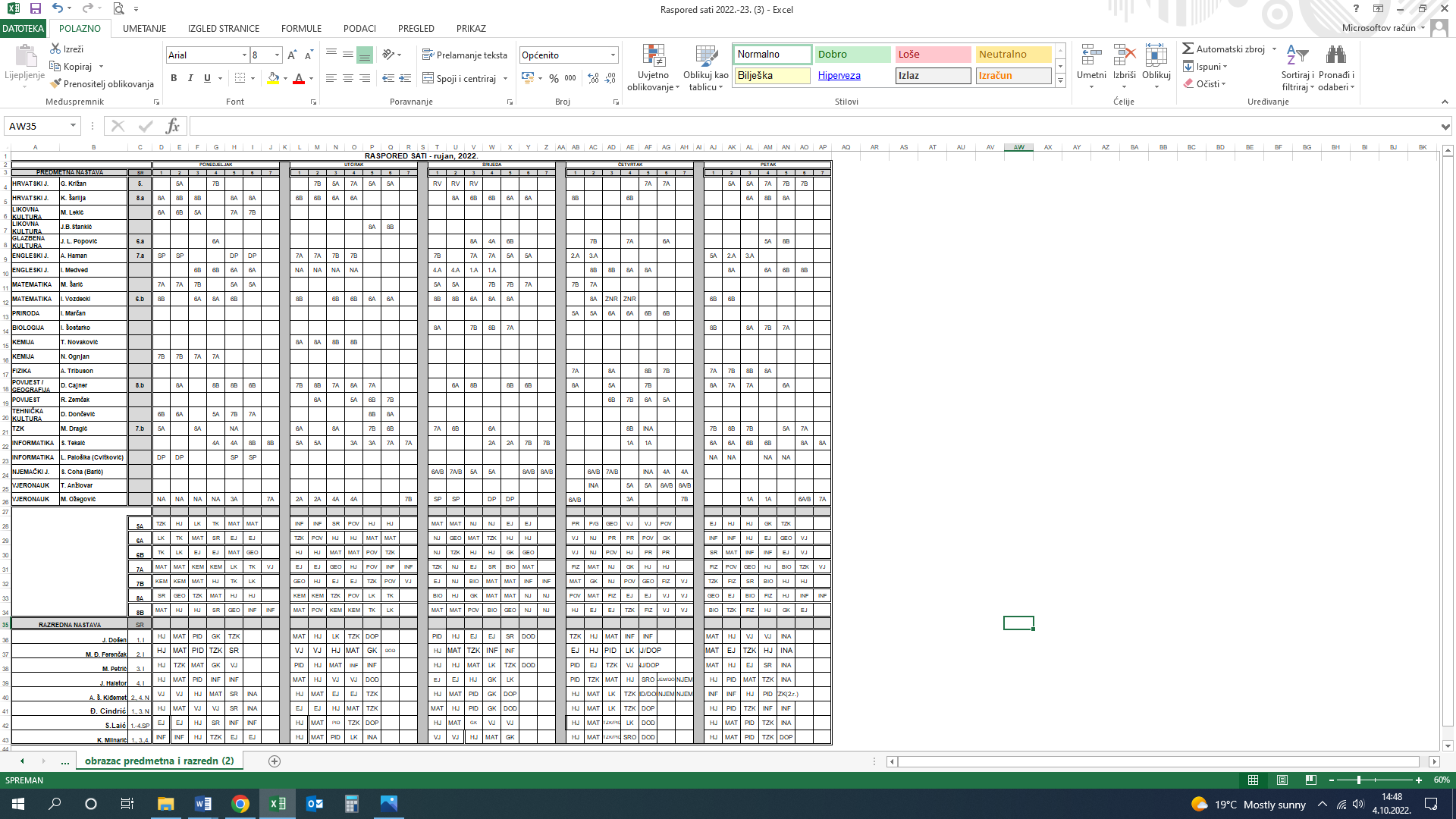 3.6. Godišnji kalendar rada      Prema Odluci Ministarstva znanosti i obrazovanja RH o početku i završetku nastavne godine, broju radnih dana i trajanju odmora učenika osnovnih i srednjih škola za školsku godinu 2022./2023. (NN br.:54./2022. od 11.5.2022.) planira se Godišnji kalendar rada škole za šk. god. 2022.-2023.:NASTAVA SE USTROJAVA U DVA (2) POLUGODIŠTA:- 1. POLUGODIŠTE traje 5. rujna – 23. prosinca 2022. godine- 2. POLUGODIŠTE traje 9. siječnja – 21. lipnja 2023. godine- JESENSKI ODMOR učenika počinje 31. listopada 2022., i traje do 1. studenoga 2022. god. - 1. DIO ZIMSKOG ODMORA  učenika počinje  27. prosinca 2022., a završava 5. siječnja 2023.god.- 2. DIO ZIMSKOG ODMORA  učenika počinje  20. veljače 2023., a završava 24. veljače 2023.god.- PROLJETNI ODMOR učenika počinje 6. travnja 2023., a završava 14. travnja 2023.god.- LJETNI ODMOR učenika počinje 23. lipnja 2023., osim za učenike koji polažu predmetni, razredni, dopunski ili razlikovni ispit te koji imaju dopunski nastavni rad.    S obzirom da je po kalendaru rada moguć veći broj nastavnih dana (180 nastavnih dana), Godišnjim kalendarom rada planirana su 176 nastavnih radna dana i 4 nenastavna radna dana.- nenastavni dani se planiraju 5.10.2022.( Dan učitelja), 29.5.2023. i 9.6.2023- Dan škole  planira se obilježiti u 5. mjesecu kao nenastavni radni dan- neradni dani su: subote i nedjelje (104) - blagdani u radne dane (10) su: 1.11.2022. Svi sveti; 18.11.2022. Dan sjećanja na žrtve Domovinskog rata i Dan sjećanja na žrtvu Vukovara, 26.12.2022. Sveti Stjepan, 6.1.2023. Sveta tri kralja, 10.4.2023. Uskrsni ponedjeljak, 1.5.2023. Praznik rada, 30.5.2023. Dan državnosti, 8.6.2023. Tijelovo, 22.6.2023. Dan antifašističke borbe, 15.8.2023. Velika Gospa Godišnji odmor radnika planira se 10.7.2023.- 18.8.2023.god. (30 radnih dana).3.7. Podaci o broju učenika i razrednih odjela      Razredni odjeli u školskoj godini 2022./23. ustrojeni su temeljem Odluke o broju razrednih odjela u OŠ Ivanska za školsku godinu 2022./23. ( KLASA:602-01/22-01/35, URBROJ:2103-22-22-4), Upravni odjel za poslove državne uprave BBŽ od 7.7.2022. god.      Prema Odluci OŠ Ivanska broji 15 razrednih odjela, od čega 11 čistih i 4 kombinirana, kako slijedi:3.7.1. Nastava u kući       Do početka šk. god. 2022./2023. nije se ukazala potreba organiziranja „nastave u kući“. Ako se tijekom školske godine ukaže, naknadno ćemo uz suglasnost MZO-a za učenike kojima je to potrebno utvrditi program, godišnji i tjedni broj planiranih sati rada u pojedinom području (nastavnom predmetu) i mjesto ostvarivanja programa4. TJEDNI I GODIŠNJI BROJ SATI PO RAZREDIMA I OBLICIMA ODGOJNO-OBRAZOVNOG RADA     4.1. Tjedni i godišnji broj nastavnih sati za obvezne nastavne predmete po razredima                        4.2. Tjedni i godišnji broj nastavnih sati za ostale oblike odgojno-obrazovnog rada4.2.1. Tjedni i godišnji broj nastavnih sati izborne nastave         Izborna nastava Njemačkog jezika odvija se u 5 odg.-obraz. skupina, tj. u jednoj grupi četvrti, peti, šesti, sedmi i osmi razred. Izborna nastava Vjeronauka organizirana je u 13 odgojno-obrazovnih skupina 1. – 8. razreda. Izborna nastava Informatike organizirana je u 12 odgojno-obrazovnih skupina od 1. do 4. r. te 7. i 8. razreda. *Izborna nastava Njemačkog jezika za učenike 4. razreda podružnica Narta izvodit će se u  matičnoj školi Ivanska. Predviđeno je da navedeni predmet učenici slušaju četvrtkom u matičnoj školi.        Planiranje i programiranje nastavnih sadržaja te pripremanje za nastavu izvršavat će se prema Uputama za provedbu cjelovite kurikularne reforme „Škola za život“, školskom kurikulumu te uputama stručnih savjetnika.          Školska godina 2022./2023. počinje s nestručno zastupljenom nastavom iz Njemačkog jezika, Prirode i Informatike do popune upražnjenog postojećeg radnog mjesta po natječaju (ako se na natječaj javi stručna osoba).          4.2.2. Tjedni i godišnji broj nastavnih sati dopunske nastave      Dopunska nastava u školskoj godini 2022./23. planira se izvoditi s učenicima 1.- 8. razreda koji teže savladavaju nastavno gradivo. U razrednoj nastavi dopunska nastava bit će organizirana iz Hrvatskog  jezika i Matematike te po potrebi iz Prirode i društva. Dopunsku nastavu 1.- 4. razreda izvodit će razredne učiteljice po jedan sat tjedno.    Dopunska nastava u predmetnoj nastavi organizirat će se prema sljedećem planu:             4.2.3. Tjedni i godišnji broj nastavnih sati dodatne nastave        Dodatna nastava u školskoj godini 2022./23. izvodit će se s učenicima koji pokazuju veći interes i imaju sposobnosti za savladavanje većeg opsega nastavnog gradiva iz određenih predmeta. Planira se da dodatnu nastavu 1.- 4. razreda izvode razredni učitelji po jedan sat tjedno. Dodatna nastava  u predmetnoj nastavi planira se organizirati kako slijedi:4.3. Obuka plivanja    Obuka plivanja nismo u mogućnosti organizirati.5.  PLANOVI RADA RAVNATELJICE, ODGOJNO-OBRAZOVNIH      I OSTALIH RADNIKA5.1.  Plan rada ravnateljice5.2. Plan rada stručne suradnice pedagoginje          Stručna suradnica pedagoginja radi u punom radnom vremenu od 8 sati dnevno. U školi boravi 6 sunčanih sati od čega 5 sati u neposrednom odgojno-obrazovnom radu s učenicima, roditeljima i učiteljima te na razvojnim i koordinacijskim poslovima u skladu sa zahtjevima struke pedagoga u školi, a ostalo na obavljanju poslova sukladno Pravilniku o tjednim radnim obvezama učitelja i stručnih suradnika u OŠ (Pravilnik).          5.3.  Plan rada stručne suradnice knjižničarke        Suvremena školska knjižnica informacijsko je, medijsko i komunikacijsko središte škole. Školska knjižnica namijenjena je učenicima i učiteljima za potrebe redovite nastave, ali je i potpora svim nastavnim i izvannastavnim aktivnostima škole. Školska knjižnica je mjesto provođenja izvannastavnog i slobodnog vremena.Zadaća je školske knjižnice potpora odgojno-obrazovnim ciljevima i zadatcima nastavnog plana i programa škole. Djelatnost knjižničara obuhvaća:neposrednu odgojno-obrazovnu djelatnost,stručno-knjižničnu,informacijsko-referalnu djelatnost,kulturno-javnu djelatnost.STRUKTURA RADNOG VREMENAUKUPNO:	1768 sataDržavni praznici i blagdani u radne dane	80Godišnji odmor	240UKUPNO:	2088 sati    5.4. Plan rada stručne suradnice defektologinjeGODIŠNJI ODMOR  240 satiNERADNI DANI I BLAGDANI   80 satiUKUPNO GODIŠNJE ZADUŽENJE 2088 sati       5.5.  Plan rada pomoćno-tehničkog osoblja     Planira se da će pomoćno-tehničko osoblje raditi na sljedećim poslovima: - spremačice: poslovi čišćenja objekata, inventara i okoliša škole, dostavljački poslovi, poslovi nabave materijala za čišćenje i održavanje higijene, briga  za higijenu sanitarnih čvorova, u zimskim uvjetima  čišćenje snijega s prilaznih puteva i drugo u dogovoru s ravnateljicom i tajnicom škole.- domar i domar/ložač: poslovi održavanja objekata i inventara, održavanje uređaja te vodovodne i električne instalacije, košnja trave u okolišu škole i školsko-športske dvorane, briga o ispravnosti školskog vozila i održavanje istog, obavljaju poslove vozača, održavanje i briga o zagrijavanju školskih prostora, briga o ispravnosti protupožarnih aparata, poslovi bojanja zidova i namještaja, poslovi nabave materijala za održavanje zgrada i inventara te svi ostali manji popravci i drugi poslovi u dogovoru s ravnateljicom i tajnicom škole.- kuharice: poslovi pripreme i podjele hrane, prijedlog jelovnika, prijedlog nabave namirnica te nabava istih kod ugovorenih dobavljača, priprema hrane za goste, poslovi čišćenja i održavanja higijene u školskoj kuhinji i blagovaonici i drugi poslovi u dogovoru s ravnateljicom i tajnicom škole.          Ložač-domar planira se rasporediti na preraspoređeno radno vrijeme (prema potrebi rada/dežurstva subotama i nedjeljama). Spremačice se planiraju rasporediti u preraspoređeno radno vrijeme (prema potrebi rada subotama i nedjeljama).      5.6.  Plan i program rada tajnika         5.7.  Plan i program rada računovođe       5.8.  Plan rada Službe za školsku medicinu BBŽ-a za šk. god 2022./23.Program specifičnih i preventivnih mjera zdravstvene zaštite učenikaUpisi djece u 1. razred osnovne školeSistematski pregledi učenika 5. i 8. razreda osnovnih školaObvezna imunizacija učenika osnovnih i srednjih školaPregledi učenika prije školsko-sportskih natjecanja, smještaja u dom, upisa u srednju školuUtvrđivanje sposobnosti učenika za nastavu TZKRad u Povjerenstvu za ocjenu psihofizičke sposobnosti djece i utvrđivanje primjerenog oblika školovanja učenika s teškoćama u razvojuZdravstveno-odgojne aktivnosti za učenike, učitelje i roditelje Savjetovališni radNadzor nad higijensko-sanitarnim uvjetima u školama     5. 9.  Plan stručno-pedagoške praksea) studenska praksa        Ako će se ukazati potreba, hospitacije studenata planiraju se tijekom 2. mj./2023. godine.Za obavljanje studentske prakse pedagoginja će načiniti Operativni program rada i praćenja rada po uputama Visoke učiteljske škole ili Fakulteta te će se imenovati mentori-učitelji i izraditi raspored obavljanja studentske prakse. b) učenička  praksa       U školskoj godini 2022./23. omogućit će se obavljanje praktične nastave u školskoj kuhinji. Ivanska zainteresiranim učenicima Ugostiteljske škole.6. PLAN RADA ŠKOLSKOG ODBORA I STRUČNIH TIJELA       6.1. Plan rada Školskog odboraDonošenje:- Školskog kurikuluma, Godišnjeg plana i programa,  Izvješća o realizaciji GPP-a i Školskog kurikuluma, financijskog  plana rada škole, početak planiranja za šk. god.- promjena Statuta, Pravilnika i drugih općih akata Škole- donosi Statut škole nakon prethodne suglasnosti osnivača (BBŽ-a)- daje ravnateljici prethodnu suglasnost u svezi sa zasnivanjem i prestankom radnog odnosa u Školi- financijski plan za iduću godinu - plan javne nabave- odluke o ulaganjima i nabavci nastavnih sredstava i pomagala prema financijskim mogućnostima- davanju školskog prostora (školske dvorane) i školskog zemljišta u zakup ako se ukaže potreba- mijenjanju namjene objektaRazmatra:- zahtjeve radnika za zaštitu prava iz radnog odnosa, pojedinačna prava djelatnika- rezultate odgojno-obrazovnog rada- razmatra i donosi financijsko izvješće za prethodnu kalendarsku godinu te donosi eventualnu odluku o raspodjeli viška sredstava- prijedloge roditelja vezane za rad škole, mjere za poboljšanje rada škole, osnovne smjernice za uspješniji rad i poslovanje- potrebu cjelodnevnog ili produženog boravka učenika u školiPredlaže:- mjere za sigurnost u školi- promjenu djelatnosti i donošenje drugih odluka osnivaču vezanih za osnivačka prava, predlaže mrežu škola vezanu za područje lokalne samouprave- odlučuje o upućivanju radnika na prosudbu radne sposobnosti- daje prijedloge i mišljenja o pitanjima važnim za rad Škole           6.2. Plan rada Učiteljskog vijeća  U školskoj godini 2022./23. planira se 10-12 sjednica Učiteljskog vijeća na kojima će se raspravljati, odlučivati i informirati o sljedećem:-  Izvješće o radu škole u školskoj godini 2021./22.- Školski kurikulum, Godišnji plan i program rada škole za školsku godinu 2022./23.- provođenje Cjelovite kurikularne reforme „Škola za život“, planiranje i realizacija- planiranje i realizacija: nastavnog plana i programa rada, plana rada izvannastavnih aktivnosti,   dodatne i dopunske nastave, programa prevencije, rada školskih aktiva i stručnog usavršavanja- tjedne obveze učitelja prema Pravilniku o tjednim radnim obvezama i Kolektivnom ugovoru- uspjeh učenika u učenju i vladanju (nagrade, pohvale, kazne), izostanci, daroviti učenici- učenici s poteškoćama u razvoju (izrada prilagođenih programa) i prisutnost pomagača u nastavi- kulturna i javna djelatnost škole- suradnja s roditeljima i institucijama (roditeljski sastanci)- unapređivanje nastave i prijedlog nabave didaktičkog materijala i opreme- organizacija i realizacija plana izvanučioničke nastave, izleta i ekskurzija- normativni akti škole i naputci Ministarstva znanosti i obrazovanja - poboljšanje djelatne klime (odnos prema radu, učenicima, roditeljima, kolegama)- drugo prema potrebi    O radu Učiteljskog vijeća vodi se zapisnik.            6.3. Plan rada Razrednog vijeća           Razredna vijeća planiraju se sastajati zbog timskog planiranja rada i dogovora o rješavanju problematike u nadležnosti Razrednog vijeća. Plan obveznih održavanja sjednica razrednih vijeća je  dva puta godišnje. Prema potrebi razrednik/ca može sazvati Vijeće više puta godišnje zbog: rješavanja većih problema u razrednom odjelu, nakon polaganja predmetnih, razrednih te popravnih ispita i sl. Na sjednicama se raspravlja o učenju, ponašanju, izostancima i drugim aktivnostima i problemima učenika u razrednim odjelima, planiraju se akcije razrednih odjela, projekti, izleti i sl. Sa sjednice  razrednih  vijeća razrednik vodi zapisnik, a prisustvuju mu svi učitelji u dotičnom razrednom odjelu, stručni suradnici, ravnateljica te prema potrebi predstavnici razreda, roditelja i drugih institucija.            6.4. Plan rada Vijeća roditelja       Temeljem članka  137. Zakona o odgoju i obrazovanju u osnovnoj i srednjoj školi  i Odluke Ureda državne uprave BBŽ-a o broju razrednih odjela u OŠ Ivanska za školsku godinu 2022./23. Vijeće roditelja broji 15 članova. Članovi Vijeća roditelja izabrani  su na roditeljskim sastancima tijekom mjeseca rujna 2022. god. Vijeće roditelja planira se sastati dva puta tijekom školske godine kada će biti upoznato sa školskim kurikulumom, Godišnjim planom i programom rada škole te Izvješćem o radu škole na kraju školske godine. Sjednicu, prema potrebi, može samostalno sazvati predsjednik/ca Vijeća roditelja. Vijeće roditelja na svojim sjednicama: - daje mišljenje o prijedlogu Školskog kurikuluma, Godišnjeg plana i programa rada Škole,  uvjetima rada u školi, prehrani učenika, izvanučioničkoj nastavi, prijevozu učenika, uređenju škole i okoliša, higijensko-zdravstvenoj preventivi, temama za roditeljske sastanke, kulturnoj i javnoj djelatnosti škole, ponašanju učenika, međusobnom odnosu učenik-učitelj-roditelj, provedbi humanitarnih akcija…- raspravlja o izvješćima ravnatelja o realizaciji Godišnjeg plana i programa rada škole - razmatra pritužbe roditelja u svezi s odgojno-obrazovnim radom - predlaže mjere za unapređenje odgojno-obrazovnog rada - predlaže predstavnike u Školski odbor- obavlja i druge poslove u skladu sa Statutom škole.      Vijeće roditelja dužno je pružiti pomoć školi u realizaciji Godišnjeg plana i programa rada te u realizaciji planiranih školskih aktivnosti i obaviti ostale poslove iz svoje nadležnosti prema Statutu škole.Plan rada Vijeća učenika       U školi je formirano Vijeće učenika. Vijeće učenika u školskoj godini 2022./23. broji 15 članova, a članovi su izabrani predstavnici razrednih odjela. Predsjedavajući Vijeća učenika predstavlja našu školu u Vijeću učenika Bjelovarsko-bilogorske županije. Plan aktivnosti Vijeća učenika škole je sljedeći:- upoznavanje sa Školskim kurikulumom i Godišnjim planom i programom rada škole- razmatranje vršnjačkih odnosa u školi, kao i odnosa učenik/učitelj i prijedlozi za poboljšanje- organizacija pomoći u učenju slabijim učenicima te u nabavi potreba za školu učenicima slabijeg  materijalnog stanja- predlaganje i provedba razrednih aktivnosti i analiza prijava u izvannastavne aktivnosti u školi- prijedlozi i primjedbe na raspored sati, prijevoz učenika, prehranu i sl.- predlaganje odredišta izvanučioničke nastave, izleta i ekskurzija- primjene i pozitivni/negativni učinci pedagoških mjera- prijedlozi za održavanje radionica i predavanja za učenike.PLAN STRUČNOG OSPOSOBLJAVANJA I USAVRŠAVANJA       Permanentno usavršavanje učitelja, stručnih suradnika i ravnatelja obvezan je dio poslova. Permanentno usavršavanje odvija se na tri razine: - individualno stručno usavršavanje - skupno stručno usavršavanje u školi - skupno stručno usavršavanje putem seminara i stručnih skupova u organizaciji Agencije za odgoj i obrazovanje Stručno usavršavanje u školiStručno usavršavanje za sve djelatnike organizirat će se u sklopu projekta e-Škole.Stručna vijećaPlan i program rada Stručnog vijeća razredne nastave: Voditeljica Aktiva razredne nastave: Jelena HaistorPlan i program rada Stručnog vijeća prirodne i društvene skupine predmetaVoditelj Aktiva društvene skupine predmeta: Dubravko CajnerVoditelj Aktiva prirodne skupine predmeta: Tatjana Novaković Stručna usavršavanja izvan škole      Učitelji će se stručno usavršavati odlaskom na stručna vijeća razredne i predmetne nastave na razini Županije.       Prema materijalnim mogućnostima škole, učitelji, stručni suradnici, administrativno osoblje i ravnateljica sudjelovat će na skupovima državne razine.PODACI O OSTALIM AKTIVNOSTIMA U FUNKCIJI ODGOJNO-OBRAZOVNOG RADA POSLOVANJA ŠKOLSKE USTANOVE      8.1. Plan kulturne i javne djelatnosti   Tijekom šk. god. 2022./2023. planiraju se obilježiti sljedeći nadnevci i sadržaji:Voditeljica Tima za kulturnu i javnu djelatnost: Tanja Nađ       Prigodom svih naznačenih sadržaja i nadnevaka matičnu školu i sve podružnice treba prigodno i estetski urediti za što je zadužen Tim za estetsko uređenje škole uz pomoć svih učitelja  i ostalih zaposlenika u dogovoru s ravnateljicom. Plan rada predškole  Sva djeca s upisnog područja Škole polaze program predškole u Dječjem vrtiću „Ivančica“ u Ivanskoj. Škola ima suglasnost MZO-a za ustroj programa „Male škole“ za djecu u godini dana prije polaska u osnovnu školu (Klasa: 601-02/04-01/0018; Urbroj: 533-01-04-02 od 1.10. 2004. god.) u podružnici Narta, ali se zbog malog broja djece ne provodi. Plan zdravstveno-socijalne zaštite učenika     Briga o zdravstvenom odgoju učenika sastavni je dio zdravstvene zaštite i kulture učenika, a provodit će se cjelokupnim radom škole. Početkom šk. god. 2022./23. uspostavit će se suradnja s Hrvatskim zavodom za javno zdravstvo - službom za školsku medicinu Bjelovar radi dogovora o provođenju mjera prevencije te saznanja o njihovom planu obavljanja pregleda i cijepljenja učenika 1.-8. razreda (pregled djece prije upisa u 1. razred, sistematski pregledi učenika 8.r. s težištem na profesionalnu orijentaciju, sistematski pregledi učenika 5. i 8. razreda, zdravstveni pregledi učenika s poteškoćama u razvoju i učenika sportaša i dr.)       Tijekom školske godine, a prema potrebi, planira se upućivanje učenika na specijalističke preglede radi dobivanja stručnih mišljenja. Roditelji i učenici bit će na vrijeme obaviješteni i dobiti upute o potrebnim aktivnostima.         Tijekom školske godine planiraju se organizirati sportske igre, međurazredna sportska natjecanja pješačenja, hodočašća, kao i i sudjelovanje učenika u aktivnostima uređenja radnog prostora i okoliša s ciljem stjecanja navika bavljenja fizičkim aktivnostima i korisnog provođenja slobodnog vremena.      Svi učenici 1.-8. raz. bit će uključeni u program Školske sheme - tjedno dobivanje voća /povrća, i mlijeka.        U podružnicama učenici koriste vodu za piće iz vodovoda koja se redovito kontrolira te u slučaju da po nalazu Epidemiološke službe HZJZ Bjelovar voda iz bunara ne udovoljava sanitarno- zdravstvene uvjete učenicima je dostupna voda iz boce.       Preventivni program suzbijanja ovisnosti (droga, pušenje, alkohol) realizirat će se kroz predavanja i radionice te upućivanja učenika na primjerene modele ponašanja u cilju očuvanja zdravlja.       Briga o higijensko-zdravstvenim uvjetima provodit će se održavanjem čistoće škole i okoliša, sanitarija, pribora u školskoj kuhinji, ispravnosti namirnica i pitke vode.       U program rada razrednika, na temelju analize odgojne situacije u razrednom odjelu, razrednici su dužni unijeti podatke o učenicima koji žive u težim materijalnim uvjetima kao i o učenicima slabijeg zdravlja i kronično bolesnim učenicima. Isto tako dužni su voditi evidenciju o zapuštenim učenicima te o eventualnim pojavama zlostavljanja.  Plan zdravstvene zaštite odgojno-obrazovnih i ostalih radnika škole       Zdravstveni pregledi za radnike planiraju se u skladu s mogućnostima i planiranim/osiguranim sredstvima osnivača (i/ili mjerodavnog Ministarstva). Pri zasnivanju radnog odnosa, novi zaposlenik dužan je donijeti potvrdu o obavljenom liječničkom pregledu. Radnice u školskoj kuhinji obavljaju sanitarni pregled svakih šest mjeseci. Za sve učitelje i druge zaposlenike škole organizira se sistematski pregled sukladno odredbama Kolektivnog ugovora za zaposlenike u osnovnoškolskim ustanovama. 9. ŠKOLSKI PREVENTIVNI PROGRAM, šk. god. 2022./2023.Voditelj /i  ŠPP:   Dijana Krajcar Magdić, prof.                                          PROCJENA STANJA I POTREBA:  Procjena potreba se temelji na mišljenjima razrednika . Kao teme na kojima treba biti naglasak u radu su prevencija  verbalnih i  fizičkih oblika nasilnog ponašanja, poticanje tolerancije i međusobnog uvažavanja, poučavanje učenika socijalnim i komunikacijskim vještinama te briga o mentalnom zdravlju i dobrobiti učenika  . Osim toga nužno je poučavati učenike tehnikama učenja, načinima  adekvatnog i svrhovitog načina provođenja slobodnog vremena te poticati zdrave životne navike učenika.CILJEVI PROGRAMA:Razvijati vještine, znanja i kompetencije koje doprinose uspješnijem nošenju učenika s izazovima na koje nailaze; Poučavanje učenika zdravim stilovima življenja;Upoznavanje  učenika sa štetnim posljedicama pušenja i pijenja alkoholnih pića  te odgađanje konzumacije sredstava ovisnosti;  Poticanje suradnje, uvažavanja različitosti i među- vršnjačke solidarnosti   .AKTIVNOSTI:  Predavanja, radionice, integrirana nastava, projekti, programi, ankete,savjetodavni razgovoriRAD S UČENICIMARAD S RODITELJIMA*RAD S UČITELJIMA*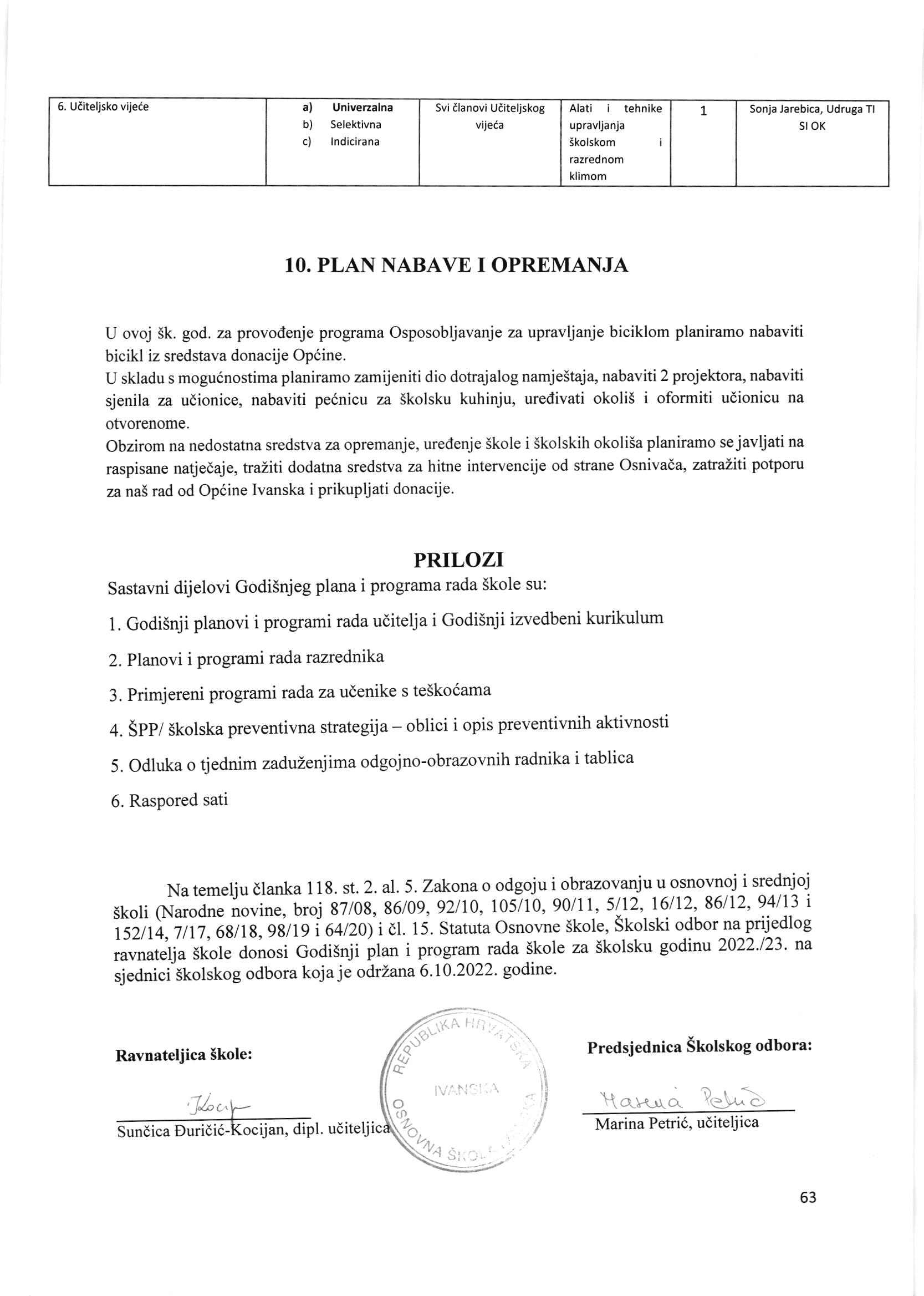 Naziv škole:OSNOVNA ŠKOLA IVANSKAAdresa škole:PETRA PRERADOVIĆA 2, 43231 IVANSKAŽupanija:BJELOVARSKO-BILOGORSKATelefonski brojevi: Tajništvo                043  227 560Ravnateljica           043  227 566Pedagoginja           043  227 564Računovodstvo      043  227  562PŠ Narta                 043  716 122PŠ D. Petrička        043  548 140PŠ S. Ploščica        043  525 170Broj telefaksa:043 227  567Internetska pošta:ured@os-ivanska.skole.hrInternetska adresa:www.os-ivanska.skole.hrŠifra škole:07-269-001Matični broj škole:303 11 28OIB:80759855371Upis u sudski registar (broj i datum):010018058; 31.prosinca 2019.Ravnateljica škole:Sunčica Đuričić-KocijanZamjenik ravnatelja:-Voditelj smjene:-Voditelj područne škole:-Broj učenika:188Broj učenika u razrednoj nastavi: 96Broj učenika u predmetnoj nastavi: 92Broj učenika s teškoćama u razvoju: 19Broj učenika u produženom boravku:-Broj učenika putnika:155Ukupan broj razrednih odjela:15Broj razrednih odjela u matičnoj školi:11Broj razrednih odjela u područnoj školi:4Broj razrednih odjela RN-a:8Broj razrednih odjela PN-a:7Broj smjena:1Početak i završetak svake smjene:MŠ Ivanska 8h – 14h ;  PO S. Ploščica 8h – 13.10hPO D. Petrička, PO Narta : 7.30h – 12.40hBroj radnika:50Broj učitelja predmetne nastave:23Broj učitelja razredne nastave:8Broj učitelja u produženom boravku:-Broj stručnih suradnika:3Broj ostalih radnika:15Broj nestručnih učitelja:1Broj pripravnika:1Broj mentora i savjetnika:3Pomoćnici u nastavi:1Broj računala u školi:Broj specijaliziranih učionica:4Broj općih učionica:12 + 7 PŠBroj športskih dvorana:1Broj športskih igrališta:4Školska knjižnica:1Školska kuhinja:2NAZIV PROSTORA            (klasična učionica, kabinet, knjižnica, dvorana)UčioniceUčioniceKabinetiKabinetiOznaka stanja opremljenostiOznaka stanja opremljenostiNAZIV PROSTORA            (klasična učionica, kabinet, knjižnica, dvorana)BrojVeličina u m2BrojVeličina u m2Opća opremljenostDidaktička opremljenostMŠ IVANSKA - RNklasična učionica – 1. razred170,33 3klasična učionica – 2. razred150,332klasična učionica – 3. razred 150,332klasična učionica – 4. razred 153,332MŠ IVANSKA - PNklasična učionica  - Hrvatski jezik253,323klasična učionica s kabinetom Likovna kultura /Glazbena kultura1100,622klasična učionica - Engleski jezik151,332klasična učionica  - Matematika253,322klasična učionica s kabinetom - Priroda/ Biologija/ Kemija 186,722klasična učionica  - Povijest /Geografija153,322klasična učionica s kabinetima Tehnička kultura/ Fizika178,232Vjeronauk17022Njemački jezik137,52 2Informatika170,322UKUPNO159151335,8PŠ Nartaklasična učionica 15822klasična učionica – 1./3. razred15222klasična učionica12021klasična učionica – 2./4.razred15222UKUPNO182PŠ Donja Petričkaklasična učionica – 1.-4. razred15422klasična učionica 15411                 UKUPNO108PŠ Stara Ploščica klasična učionica     1.7222                                  UKUPNO72NAZIV PROSTORA            (klasična učionica, kabinet, knjižnica, dvorana)ProstorProstorOznaka stanja opremljenostiOznaka stanja opremljenostiNAZIV PROSTORA            (klasična učionica, kabinet, knjižnica, dvorana)BrojVeličina u m2Opća opremljenostDidaktička opremljenostOSTALOknjižnica i čitaonica170,53uredi51043sanitarni čvor2583prostor za garderobu18,32arhiva123.42zbornica 1703šk. kuhinja s ulazom1482blagovaonice2752hodnici sa stepeništem63002hol s ulazom11012radionica za domara1263kotlovnica1373prostor za prijem roditelja1262UKUPNOPŠ NARTAšk. kuhinja i blagovaonica1482zbornica1142sanitarni čvor1323hodnik3432ostava162spremište1151                 UKUPNO158PŠ Donja Petričkazbornica1292hodnik1282sanitarni čvor1253spremište1132UKUPNO95PŠ Stara Ploščica203hodnik1162sanitarni čvor1123spremište1161                    UKUPNO44NAZIV PROSTORA            (klasična učionica, kabinet, knjižnica, dvorana) prostor prostorOznaka stanja opremljenostiOznaka stanja opremljenostiNAZIV PROSTORA            (klasična učionica, kabinet, knjižnica, dvorana)BrojVeličina u m2Opća opremljenostŠkolsko-športska dvoranaigralište 110803tribine s ulazom12403sanitarni čvor3653svlačionice4543prostor za učitelja1182spremište za opremu2562sala za sastanke1292zajednički prostor1201prostor za fitnes11461kotlovnica1233hol i hodnici sa stepenicama314531876KNJIŽNI FONDSTANJESTANJESTANDARDKNJIŽNI FONDBroj naslovaUkupan brojSTANDARDLektirni naslovi248272810 knjiga po učenikuKnjiževna djela8751524Stručna literatura za učitelje50051210 %Ostalo5702395 - 10 %UKUPNO: 21935003R    RED.BR.IME I PREZIMEZVANJEPREDAJEPREDMETNAPOMENA1.TOMISLAV ANŽLOVARDIPL. TEOLOGVJERONAUK8 h/tj  2.EMINA BARIĆPROF.NJEM. I RUS.JEZ.NJEMAČKI JEZIK20h/tj.rod.dop 3.JASMINA BUKVIĆ STANKIĆDIPL.UČIT. S LIK. KULIKOVNA KULTURA4h/tj.  4.DUBRAVKO CAJNERPROF. GEOGR.-POV.GEOGRAFIJA i POVIJEST5.ĐURĐICA CINDRIĆUČITELJ RAZ. NAST. RAZREDNA NASTAVA6.MAJA GRGIĆ CVITKOVIĆDIPL. UČ. S INFORMATIKOMINFORMATIKA12h/tj7.DAMIR DONČEVIĆING.ELEKTROTEHNIKETEHNIČKA KULTURA16 h/tj8.JASMINKA DOŠENDIPL.UČIT. S POV.RAZREDNA NASTAVA9.MAJA DRAGIĆMAG. CINTZK10.MARINA ĐURAN FERENČAKDIPL. UČITELJRAZREDNA NASTAVA11.ANDREA HAMANDIPL.UČIT.S ENG. JEZENGLESKI JEZIK12.JELENA HAISTORDIPL. UČITELJRAZREDNA NASTAVA.13.GORANKA KRIŽANPROF. HRV.JEZ.I KNJ.HRVATSKI JEZIK14.SANELA LAIĆDIPL. UČITELJRAZREDNA NASTAVA.15.MIRKO LEKIĆDIPL.UČIT. S LIK. KULIKOVNA KULTURA10 h/tj. 16.JOSIPA LUČKI POPOVIĆPROF. GLAZ. KULT.GLAZ. KL. 28 h/tj.17.IVANA MARČANDIPLING. PREH. TEH.PRIRODA11h/18.IVANA MEDVEDDIPL.UČIT. S ENGL.JEZ.ENGLESKI JEZIK19.KATARINA MLINARIĆDIPL.UČIT. S POV.RAZREDNA NASTAVA.20.TATJANA NOVAKOVIĆPROF. KEMIJEKEMIJA8 h/tj.21.NIVES OGNJANMAG. KEMIJEKEMIJA8 h/tj.22.MIRJANA OŽEGOVIĆDIPL. KATEH./PSIH.VJERONAUK23.MARINA PETRIĆUČITELJ. RAZ.NAS.RAZREDNA NASTAVA24.MARTINA ŠARIĆDIPL.UČIT. S MATEM.MATEMEMATIKA24h /tj25.KATICA ŠARLIJAPROF. HRV.JEZ.I KNJ.HRVATSKI JEZIK26.IVANA ŠOŠTARKOPROF. BIOLOG. PRIRODA13 h/tj. 27.ANA ŠPOLJAR KIĐEMETDIPL.UČIT. S ENG.JEZ.RAZREDNA NASTAVA28.SLAĐANA TEKAIĆPROF. INFORMATIKEINFORMATIKA29.ARMANDO TRIBUSONMAG. EDUK. FIZ.FIZIKA14h/tj.30.IVANA VOZDECKIDIPL.UČIT. S MATEM.MATEMEMATIKA31.RENATA ZEMČAKPROF. POVIJESTIPOVIJEST32.SNJEŽANA COHASURADNIK U INDOKNJEMAČKI JEZIKna zamjeni33.LORENA PALOŠIKAMATURANTICA OPĆE GIM.INFORMATIKAna zamjeniIME I PREZIMEOBAVLJA POSLOVE ZVANJESUNČICA ĐURIČIĆ-KOCIJANRAVNATELJICADIPL.UČITELJSARA KRMPOTIĆPEDAGOGINJAMAG. PEDAGOGIJETANJA NAĐKNJIŽNIČARKADIPL.UČ. S HJ i DIPL. BIBLIOTEKARDIJANA KRAJCAR MAGDIĆDEFEKTOLOGINJAPROF. SOC. PEDAGOGIME I PREZIME STRUKATJEDNO ZADUŽENJEDIANA DEČURMATURANTICA GIMNAZIJE30IME I PREZIMEOBAVLJA POSLOVEZVANJENAPOMENAIVANKA BARAŠČUKSPREMAČICAKOŽARS.Plošćica; 20 h/tjednoDANIELA BINIČKITAJNICAUPRAV. PRAV.TAJANA ĐURIČIĆSPREMAČICAMLJEKAR-SIRARMIRJANA HRGOVIĆKUHARICAKUHARICASNJEŽANA KESERINVOD. RAČUNOVOD.EKONOM TEHNIČARKATICA KRALJSPREMAČICARADNICANarta, 20 h/tjednoSLAVICA LUPIĆSPREMAČICARADNICAĐURĐICA MILARDOVIĆSPREMAČICAEKONOMSKI TEHNIČARD. Petrička, 20 h/tjednoANA ŠIKLJANKUHARICAKUHARICANartaMATO MRAZLOŽAČ-DOMARLOŽAČSILVIJA MRAZSPREMAČICARADNICAANITA RAKPOMOĆNA KUHARICAPRIPREMATELJ JEDNOST. JELADRAŽENKA SKUKANSPREMAČICAPRODAVAČICADAMIR BARIĆDOMARVODOINSTALATER20h/ tjednoRed.brojIme i prezime učiteljaRazredRedovna  nastavaRad razrednikaDopunska nastavaDodatna nastavaINABonusUkupno neposr. radOstaliposloviUKUPNORed.brojIme i prezime učiteljaRazredRedovna  nastavaRad razrednikaDopunska nastavaDodatna nastavaINABonusUkupno neposr. radOstaliposloviTjednoJasminka Došen1.r..162111-211940Marina Đuran-Ferenčak2.r.162111-211940Marina Petrić3.r.162111-211940Jelena Haistor4. r.152111-202040Ana Špoljar Kiđemet2. i 4. r.162111-211940Đurđica Cindrić1. i 3. r.162111-211940Katarina Mlinarić1.,3. i 4.r.162111-211940Sanela Laić1.- 4.r.162111-211940Red.brojIme i prezime učiteljaPredmet koji predajeRazred-nikPredaje u razredimaPredaje u razredimaPredaje u razredimaPredaje u razredimaRedovna  nastavaIzborna nastavaBonusRadna obvezaDop.Dod.INAPosebni posloviUkupno nep. radOstali posloviUkupnoRed.brojIme i prezime učiteljaPredmet koji predajeRazred-nikRedovna  nastavaIzborna nastavaRadna obvezaDop.Dod.INAPosebni posloviUkupno nep. radOstali posloviUkupnoKatica Šarlija Hrvatski jezik2( 8.a)6.a, 6.b, 8.a, 8.b6.a, 6.b, 8.a, 8.b6.a, 6.b, 8.a, 8.b6.a, 6.b, 8.a, 8.b20---11-221840 Goranka Križan Hrvatski jezik2(5.r.)5.a, 7.a, 7.b5.a, 7.a, 7.b5.a, 7.a, 7.b5.a, 7.a, 7.b13--3 RV -112-221840Mirko LekićLikovnakultura-5.a,6.a,6.b,7.a,7.b5.a,6.a,6.b,7.a,7.b5.a,6.a,6.b,7.a,7.b5.a,6.a,6.b,7.a,7.b5-----1-6410 Jasmina Bukvić StankićLikovnakultura8.a,8.b8.a,8.b8.a,8.b8.a,8.b2-------224Josipa Popović LučkiGlazbena kultura2(6.a)4.MŠ,5.a,6.a,6.b, 7.a,7.b, 8.a, 8.b4.MŠ,5.a,6.a,6.b, 7.a,7.b, 8.a, 8.b4.MŠ,5.a,6.a,6.b, 7.a,7.b, 8.a, 8.b4.MŠ,5.a,6.a,6.b, 7.a,7.b, 8.a, 8.b8--1--31151328Andrea HamanEngleski jezik2 (7.a) 2.,3. MŠ, 5 a,7.a, 7.b., KO:1.-4.PO S. Ploščica, KO:2. i 3. D. Petrička 2.,3. MŠ, 5 a,7.a, 7.b., KO:1.-4.PO S. Ploščica, KO:2. i 3. D. Petrička 2.,3. MŠ, 5 a,7.a, 7.b., KO:1.-4.PO S. Ploščica, KO:2. i 3. D. Petrička 2.,3. MŠ, 5 a,7.a, 7.b., KO:1.-4.PO S. Ploščica, KO:2. i 3. D. Petrička17---112-231740Ivana MedvedEngleski jezik    -1.,4. r.MŠ, 6.a, 6.b, 8.a, 8.b, KO: 1./3.r.; 2./4.r. Narta1.,4. r.MŠ, 6.a, 6.b, 8.a, 8.b, KO: 1./3.r.; 2./4.r. Narta1.,4. r.MŠ, 6.a, 6.b, 8.a, 8.b, KO: 1./3.r.; 2./4.r. Narta1.,4. r.MŠ, 6.a, 6.b, 8.a, 8.b, KO: 1./3.r.; 2./4.r. Narta20---111-2317408.Martina ŠarićMatematika5.a,7.a, 7.b5.a,7.a, 7.b5.a,7.a, 7.b5.a,7.a, 7.b12--1-1311249.Ivana VozdeckiMatematika2 (6.b)6.a, 6.b, 8.a, 8.b6.a, 6.b, 8.a, 8.b6.a, 6.b, 8.a, 8.b6.a, 6.b, 8.a, 8.b16--2 ZNR11--22184010.Ivana MarčanPriroda-5.a, 6.a, 6.b5.a, 6.a, 6.b5.a, 6.a, 6.b5.a, 6.a, 6.b5,5---1-6,54,51111.Ivana ŠoštarkoBiologija-7.a, 7.b, 8.a, 8.b7.a, 7.b, 8.a, 8.b7.a, 7.b, 8.a, 8.b7.a, 7.b, 8.a, 8.b   7 + 1---1---8+1413 + 1,512.Tatjana NovakovićKemija-  8.a, 8.b 8.a, 8.b 8.a, 8.b 8.a, 8.b4---0,50,5--53813.Nives OgnjanKemija7.a, 7.b7.a, 7.b7.a, 7.b7.a, 7.b4---1---53814.Armando TribusonFizika-7.a, 7.b, 8.a, 8.b7.a, 7.b, 8.a, 8.b7.a, 7.b, 8.a, 8.b7.a, 7.b, 8.a, 8.b8---11-1061615.Dubravko CajnerPovijest/ Geografija2 (8.b)PO: 7.a; 8.a, 8.b GE: 5. – 8.r.PO: 7.a; 8.a, 8.b GE: 5. – 8.r.PO: 7.a; 8.a, 8.b GE: 5. – 8.r.PO: 7.a; 8.a, 8.b GE: 5. – 8.r.19,5--10,51-241640Red.brojIme i prezime učiteljaPredmet koji predajeRazred-nikPredaje u razredimaPredaje u razredimaPredaje u razredimaPredaje u razredimaRedovna  nastavaIzborna nastavaBonusRadna obvezaDOPDODINAPosebni posloviUkupno nep. radOstali posloviUkupnoRed.brojIme i prezime učiteljaPredmet koji predajeRazred-nik5.6.7.8.Redovna  nastavaIzborna nastavaRadna obvezaDOPDODINAPosebni posloviUkupno nep. radOstali posloviUkupno16.Renata ZemčakPovijest-5.a, 6.a, 6.b, 7.b5.a, 6.a, 6.b, 7.b5.a, 6.a, 6.b, 7.b5.a, 6.a, 6.b, 7.b8---11-1061615.Damir DončevićTehnička kultura-5.a,6.a,6.b,7.a,7.b, 8.a, 8.b5.a,6.a,6.b,7.a,7.b, 8.a, 8.b5.a,6.a,6.b,7.a,7.b, 8.a, 8.b5.a,6.a,6.b,7.a,7.b, 8.a, 8.b7--1111061616.Maja DragićTZK2 (7.b)5.a,6.a,6.b,7.a, 7.b, 8.a,8.b5.a,6.a,6.b,7.a, 7.b, 8.a,8.b5.a,6.a,6.b,7.a, 7.b, 8.a,8.b5.a,6.a,6.b,7.a, 7.b, 8.a,8.b14--2 ŠŠD--6-24164017. Slađana TekaićInformatika-1.-4.r. MŠ; 5.-8.r.1.-4.r. MŠ; 5.-8.r.1.-4.r. MŠ; 5.-8.r.1.-4.r. MŠ; 5.-8.r.616-----224164018.Maja Grgić CvitkovićInformatika-KO:1.-4.PO S. Ploščica, KO:2. i 3.r.D. Petrička; KO: 1.-4.r. NartaKO:1.-4.PO S. Ploščica, KO:2. i 3.r.D. Petrička; KO: 1.-4.r. NartaKO:1.-4.PO S. Ploščica, KO:2. i 3.r.D. Petrička; KO: 1.-4.r. NartaKO:1.-4.PO S. Ploščica, KO:2. i 3.r.D. Petrička; KO: 1.-4.r. Narta-6----1751219.Mirjana OžegovićRKT Vjeronauk-1.,2.,3.,4.r.MŠ; 6.a/b,7.a, 7b, KO:1.-4.PO S. Plošćica;  KO:1,3. i 4.r. D. Petrička; KO:1./3N, 2./4.Narta1.,2.,3.,4.r.MŠ; 6.a/b,7.a, 7b, KO:1.-4.PO S. Plošćica;  KO:1,3. i 4.r. D. Petrička; KO:1./3N, 2./4.Narta1.,2.,3.,4.r.MŠ; 6.a/b,7.a, 7b, KO:1.-4.PO S. Plošćica;  KO:1,3. i 4.r. D. Petrička; KO:1./3N, 2./4.Narta1.,2.,3.,4.r.MŠ; 6.a/b,7.a, 7b, KO:1.-4.PO S. Plošćica;  KO:1,3. i 4.r. D. Petrička; KO:1./3N, 2./4.Narta-22----224164020.Tomislav AnžlovarRKT Vjeronauk-5.r., 8.a/b  5.r., 8.a/b  5.r., 8.a/b  5.r., 8.a/b  -4----153821.Emina Barić(Snježana Coha)Njemački jezik-4.r.,5.r.,6.r.,7.r.,8.r.4.r.,5.r.,6.r.,7.r.,8.r.4.r.,5.r.,6.r.,7.r.,8.r.4.r.,5.r.,6.r.,7.r.,8.r.-10---1-11920Red.brojIme i prezimeradnikaZvanjeRadno mjestoTjednoGodišnje1.Sunčica Đuričić - Kocijandipl. učiteljica RNravnateljica4020882.Sara Krmpotićmag. pedagogijepedagog402088DDijana Krajcar  Magdićprof. soc. pedagogdefektolog4020884.Tanja Nađdipl. bibl. i dipl učiteljica RN i HJknjižničarka402088Red.BrojIme i prezimeradnikaStrukaRadno mjestoBroj satidnevnoBroj sati godišnjegzaduženja1.IVANKA BARAŠČUKKOŽARSPREMAČICA410442.DANIELA BINIČKIUPRAV. PRAV.TAJNICA820883.TAJANA ĐURIČIĆMLJEKAR-SIRARSPREMAČICA820884.MIRJANA HRGOVIĆKUHARICAKUHARICA820885.SNJEŽANA KESERINEKONOM TEH.VOD. RAČUNOVOD.820887.KATICA KRALJRADNICASPREMAČICA410448.SLAVICA LUPIĆRADNICASPREMAČICA820889.ĐURĐICA MILARDOVIĆEKONOMSKI TEHNIČARSPREMAČICA4104410.MATO MRAZLOŽAČLOŽAČ-DOMAR8208811.SILVIJA MRAZRADNICASPREMAČICA4104412.ANITA RAKPRIPREMATELJ JEDNOST. JELAPOMOĆ. KUHAR.8208813.DRAŽENKA SKUKANPRODAVAČICASPREMAČICA8208814.ANA ŠIKLJANKUHARICAKUHARICA41044OBRAZOVNO RAZDOBLJEMJESECU GOD.UKUPNODANARADNIDANINASTAVNIRAD. DANIUČENIČKIPRAZNICIBLAGD.U RAD. DANNERADNIDANI  (s,n)09.2021.302220      20   8Nastavna šk. god.:10.2021.312119       10 10od 5.9.2022.11.2021.302020      02   8do 21.6.2023.12.2021.312117      41   901.2022.312117      41   902.2022.282015      50   803.2022.312323      00   8Školska godina:04.2022.301913      61  10od 1.9.2022.05.2022.312119       0 2      8do 31.8.2023. 06.2022.302013      62   807.2022.31210    210 1008.2022.31220    221      8UKUPNO:    12       365       251      176    71          10   104ŠKOLARAZ.    BR. UČ. M  / ŽBR. ODJEL.DAR.RPPSIP/ RPIPRAZREDNIKIVANSKA1. 11 4 / 71 čo/0 / 0J. DOŠEN2.1511 / 41 čo/0 / 1M. Đ. FERENČAK3.15 8 / 71 čo/2 / 0M. PETRIĆ4.1910 / 91 čo/1 / 0J. HAISTORUkupno:1.-4.6033 / 274 čo03 / 1NARTA1.7 3 / 4/0 / 0Đ. CINDRIĆ2.92 / 7/0 / 0A. Š. KIĐEMET3.51 / 4/0 / 0Đ. CINDRIĆ4.20  / 2/0 / 0A. Š. KIĐEMETUkupno:1.-4.236 / 172ko00/ 0D.PETRIČKA1.3 1 / 2/0 / 02.00  /  0/0 / 03.10  / 1/0 / 04.21 /  1/0 / 0Ukupno:1.-4.62 /  41 ko00 / 0K. MLINARIĆS.PLOŠĆICA1. 20 / 2/0 / 02.10 / 1 /0 / 03.21 /  1 /0 / 04.21 /  1 /0 / 0Ukupno:1.-4.72 /  51 ko/ 0 / 0S. LAIĆ   SVEUKUPNO:1.-4.9643 / 53 4 čo + 4ko03 / 1ŠKOLARAZ.  BR. UČ. M  /  ŽBR. ODJEL. DAR.RPPSIP/RPIP RAZREDNIKIVANSKA5. a155 / 101čo0/0G. KRIŽANUkupno:155 / 101čo/0/06.a137 / 61čo2 / 0J. L. POPOVIĆ6.b149/ 51čo2 / 0I. VOZDECKIUkupno:2716 / 112čo /4 / 07. a137 / 61čo1 / 1A. HAMAN7. b145 / 91čo1  /1M. DRAGIĆUkupno:2813 /152 čo/2 / 28.a118 / 31čo2  / 2K. ŠARLIJA8.b126 /  61čo2 / 1D. CAJNERUkupno:2314 / 92 čo/4  /3         UKUPNO:5. -  8.9348 / 45 7 čo /10/5Sveukupno:1. -  8.18991 / 9811 čo /4 ko/13/6ŠKOLAMŠ IVANSKAMŠ IVANSKAMŠ IVANSKAMŠ IVANSKAPO NARTAPO NARTAPO NARTAPO D.PETRIČKAPOS.PLOŠČICA UK.PLANPRED./ RAZ.1.2.3.     4.1. /3. 2./ 4. 2./ 4.1.,3., 4.1. – 4.4 ČO+4 KOHRVATSKI JEZ.175175175175175175175175175        1 400LIKOVNA KUL. 35  35  35  35  35 35 353535  280GLAZBENA K. 35  35  35  35  35  35*  35*35*35*  280MATEMATIKA140140140140140140140140140       1 120PRIR. I DRUŠT.   70  70  70105   105#  105#  105#105#105#  735TZK105 105105 70 105# 105# 105#105#105#  805ENGLESKI J.  70 70 70 70  70  70  707070  560UKUP.RED.NAS.630630630   630665665665         6656655180PREDMET    /         RAZRED5. a6. a6. b7.a7.b8.a8.bUKUPNO5.-8.SVEUKUPNO1.-8.HRVATSKI JEZIK175  175  1751401401401401 0852485LIKOVNA KULTURA35 35 35  35  35  35  35  245  525GLAZBENA KULTURA35 35 35  35  35  35  35  245  525ENGLESKI JEZIK105  105  1051051051051057351 295MATEMATIKA140  140  1401401401401409802 100PRIRODA52,5 70 70////  192,5     192,5BIOLOGIJA///  70  70  70  70  280  280KEMIJA///  70  70  70  70  280  280FIZIKA///  70  70  70  70  280  280POVIJEST70 70 70  70  70  70  70  490 490GEOGRAFIJA52,5 70 70  70  70  70  70  472,5472,5TEHNIČKA KULTURA35 35 35  35  35  35  35  245  245TJELESNO-ZDR.  KULT.70 70 70  70  70  70  70  490        1 295INFORMATIKA70 70 70//// 210           210UKUPNO8408758759109109109106 230       11 410ŠKOLA             MŠ IVANSKA             MŠ IVANSKA             MŠ IVANSKA             MŠ IVANSKA             MŠ IVANSKA             MŠ IVANSKA             MŠ IVANSKA             MŠ IVANSKA  PO NARTA  PO NARTAPO DONJA PETRIČKAPO  STARA PLOŠČICAMŠ i POPLANTJ. SAT.BR. O-OSKUP.UKUPNO GOD.SATI NASTAVERAZRED:PREDMET:  1.2.3.4.  5. a6.a,b7. a,b8.  a,b1. / 3.2./4. 1.,3. i 4.1. – 4.       4. 1.-8. 1.-8. 1.-8.VJERONAUK707070 70 707014070   70 70       7070       /   26  13  910NJEMAČKI JEIK.  /  /  /70* 70 707070    /70*       //     70*   10    5  350INFORMATIKA 70 70  70 70  /   /140140   7070       7070      /   24  12  840UKUPNO 140140140210140140350280  140140     240140     70*   60  30 2100PREDMET / RAZRED SATIGOD./TJ.             IV.V VI a, bVII  a,bVIII  a, bUČITELJ IZVRŠITELJHRVATSKI JEZ.35 / 1++GORANKA KRIŽANHRVATSKI JEZ.35 / 1++KATICA ŠARLIJAENGLESKI JEZ.35 / 1++ANDREA HAMANENGLESKI JEZ.35 / 1++I. MEDVED MATEMATIKA35 / 1++MARTINA ŠARIĆMATEMATIKA35 / 1++IVANA VOZDECKIKEMIJA35 / 1+TATJANA NOVAKOVIĆKEMIJA35 / 1+NIVES OGNJANBIOLOGIJA35 / 1++IVANA ŠOŠTARKOFIZIKA35 / 1++ARMANDO TRIBUSONGEOGRAFIJA 18 / 1++++DUBRAVKO CAJNERUKUPNO:368/ 11PREDMET / RAZREDSATIGOD./TJ.I.-IV.V.VI. a, bVII. a,bVIIIa, bUČITELJ IZVRŠITELJHRVATSKI JEZ.35/ 1/++GORANKA KRIŽANHRVATSKI JEZ.35/ 1/++KATICA ŠARLIJAENGLESKI JEZ.35 / 1++ANDREA HAMANENGLESKI JEZ.35 / 1++I. MEDVED MATEMATIKA35 / 1/++++IVANA VOZDECKIFIZIKA35 / 1/++ARMANDO TRIBUSONPOVIJEST/GEOGRAFIJA35 / 1/++++DUBRAVKO CAJNERUKUPNO:245 /7/SADRŽAJ RADAPredviđeno vrijeme ostvarivanjaPredviđeno vrijeme u satimaPOSLOVI  PLANIRANJA  I  PROGRAMIRANJAIzrada Godišnjeg plana i programa rada školeVI - IX50Izrada plana i programa rada ravnateljaVI – IX30Koordinacija u izradi predmetnih kurikulumaVI – IX20Izrada školskog kurikulumaVI – IX40Izrada Razvojnog plana i programa školeVI – IX25Planiranje i programiranje rada Učiteljskog i Razrednih vijećaIX – VI40Prijedlog plana i zaduženja učiteljaVI – VIII30Izrada smjernica i pomoć učiteljima pri tematskim planiranjimaIX – VI20Planiranje i organizacija školskih projekata IX – VI401.10.Planiranje i organizacija stručnog usavršavanjaIX – VI301.11.Planiranje nabave IX – VI151.12.Planiranje i organizacija uređenja okoliša školeIX – VI101.13.Ostali posloviIX – VIII10POSLOVI  ORGANIZACIJE  I KOORDINACIJE RADAIzrada prijedloga organizacije rada Škole (broj razrednih odjela, broj učenika po razredu, radno vrijeme smjena, organizacija rada izborne nastave, INA, izrada kompletne organizacije rada Škole).IX – VIII40Izrada Godišnjeg kalendara rada škole, izrada rasporeda satiVIII – IX10Izrada strukture radnog vremena i zaduženja učiteljaVI – IX30Organizacija i koordinacija vanjskog vrednovanja prema planu NCVVO-aIX – VI20Organizacija i koordinacija samovrednovanja školeIX – VI25Organizacija prijevoza i prehrane učenikaIX – VII25Organizacija i koordinacija zdravstvene i socijalne zaštite učenikaIX – VI10Organizacija i priprema izvanučioničke nastave, izleta i ekskurzijaIX – VI30Organizacija i koordinacija rada kolegijalnih tijela školeIX – VIII602.10.Organizacija i koordinacija upisa učenika u 1. razredIV – VII102.11.Organizacija i koordinacija obilježavanja državnih blagdana i praznikaIX – VI102.12.Organizacija zamjena nenazočnih učitelja IX – VI102.13.Organizacija dopunske nastave, popravnih, predmetnih i razrednih ispita VI i VIII102.14.Organizacija poslova vezana uz  udžbenikeV-IX102.15.Poslovi vezani uz natjecanja učenikaI-VI102.16.Organizacija popravaka, uređenja, adaptacija  prostoraIX -  VIII202.17.Ostali posloviIX – VIII10PRAĆENJE REALIZACIJE PLANIRANOG RADAŠKOLEPraćenje i uvid u ostvarenje Plana i programa rada školeIX – VI40Vrednovanje i analiza uspjeha na kraju školske godineVI20Administrativno pedagoško instruktivni rad s učiteljima, stručnim suradnicima i pripravnicimaIX – VI40Praćenje rada školskih povjerenstavaIX – VI20Praćenje i koordinacija rada administrativne službeIX – VIII16Praćenje i koordinacija rada tehničke službeIX – VIII16Praćenje i analiza suradnje s institucijama izvan školeIX – VIII10Ostali posloviIX – VIII8RAD U STRUČNIM I KOLEGIJALNIM        TIJELIMA ŠKOLEPlaniranje, pripremanje i vođenje sjednica kolegijalnih  i stručnih tijelaIX – VIII80Suradnja sa Sindikalnom podružnicom školeIX – VIII8Ostali posloviIX – VIII20RAD S UČENICIMA, UČITELJIMA, STRUČNIM SURADNICIMA I RODITELJIMA5.1. Dnevna, tjedna i mjesečna planiranja s učiteljima i suradnicimaIX – VIII405.2. Praćenje rada učeničkih društava, grupa i pomoć pri raduIX – VI165.3. Briga o sigurnosti, pravima i obvezama učenikaIX – VI165.4. Suradnja i pomoć pri realizaciji poslova svih djelatnika školeIX – VIII5.5. Briga o sigurnosti, pravima i obvezama svih zaposlenikaIX – VIII165.6. Savjetodavni rad s roditeljima /individualno i skupno/IX – VIII165.7. Uvođenje pripravnika u odgojno-obrazovni rad5.10. Ostali posloviIX – VIII8ADMINISTRATIVNO – UPRAVNI I RAČUNOVODSTVENI POSLOVI215Rad i suradnja s tajnicom škole i  pedagoginjom školeIX – VIII40Provedba zakonskih i podzakonskih akata te naputaka MZOS-aIX – VIII20Usklađivanje i provedba općih i pojedinačnih akata školeIX – VIII20Provođenje raznih natječaja za potrebe školeIX – VIII106.5.  Prijem u radni odnos /uz suglasnost Školskog odbora/IX – VIII20 Poslovi zastupanja školeIX – VIII206.7.  Rad i suradnja s računovođom škole     IX – VIII306.8.  Izrada financijskog plana školeVIII – IX106.9.  Kontrola i nadzor računovodstvenog poslovanjaIX – VIII106.10. Organizacija i provedba inventureXII56.11. Poslovi vezani uz e-maticeVI106.12. Potpisivanje i provjera svjedodžbi VI166.13. Ostali posloviIX – VIII5SURADNJA  S  UDRUGAMA, USTANOVAMA I        INSTITUCIJAMA152Predstavljanje školeIX – VIII8Suradnja s Ministarstvom znanosti, obrazovanja i športaIX – VIII8Suradnja s Agencijom za odgoj i obrazovanjeIX – VIII8Suradnja s Nacionalnim centrom za vanjsko vrednovanje obrazovanjaIX – VIII8Suradnja s Agencijom za mobilnost i programe EUIX – VIII8Suradnja s ostalim Agencijama za obrazovanje na državnoj raziniIX – VIII8Suradnja s Uredom državne upraveIX – VIII8Suradnja s osnivačemIX – VIII8Suradnja sa Zavodom za zapošljavanjeIX – VIII87.10.Suradnja sa Zavodom za javno zdravstvoIX – VIII87.11.Suradnja s Centrom za socijalnu skrb, Crvenim križem, MSPMIX – VIII87.12.Suradnja s Obiteljskim centromIX – VIII87.13.Suradnja s Policijskom upravomIX –VIII87.14.Suradnja sa Župnim uredomIX – VIII87.15.Suradnja s ostalim osnovnim i srednjim školamaIX – VIII87.16.Suradnja s turističkim agencijamaIX – VIII47.17.Suradnja s kulturnim i sportskim ustanovama i institucijamaIX – VIII87.18.Suradnja s lokalnom upravom-općinom IvanskaIX--VIII87.19.Ostali posloviIX – VIII8 STRUČNO USAVRŠAVANJE175Stručno usavršavanje u matičnoj ustanovi ( RN; JUP; PMT; UV,…)IX – VI20Stručno usavršavanje u organizaciji ŽSV-a, MZOŠ-a, AZZO-a, HUROŠ-a ,proučavanje izmjena i dopuna zakona i pravilnikaIX – VI80Stručno usavršavanje u organizaciji ostalih ustanovaIX – VI8Praćenje suvremene odgojno - obrazovne literatureIX – VI40Ostala stručna usavršavanjaIX – VI16OSTALI POSLOVI RAVNATELJA82Vođenje evidencija i dokumentacije, izvješća, pisanje spomenice škole, evidencije radnog vremena, zamjena ….IX – VI42Ostali nepredvidivi poslovi ( projekti učeničke prehrane, pomoćnici u nastavi, projekt energetske obnove) IX--VI          40UKUPAN BROJ PLANIRANIH SATI RADA GODIŠNJE:17681768BLAGDANI I DRŽAVNI PRAZNICI (koji ne padaju na subotu i nedjelju)                 80                 80GODIŠNJI ODMOR:240240UKUPNO:20882088Plan rada stručnog suradnika pedagoga za školsku godinu 2022./2023.Plan rada stručnog suradnika pedagoga za školsku godinu 2022./2023.Plan rada stručnog suradnika pedagoga za školsku godinu 2022./2023.Plan rada stručnog suradnika pedagoga za školsku godinu 2022./2023.Plan rada stručnog suradnika pedagoga za školsku godinu 2022./2023.Plan rada stručnog suradnika pedagoga za školsku godinu 2022./2023.Plan rada stručnog suradnika pedagoga za školsku godinu 2022./2023.Plan rada stručnog suradnika pedagoga za školsku godinu 2022./2023.R.br.Područje rada / aktivnostCiljOčekivani ishodSubjektiOblici i metode rada, suradniciBroj              satiVrijeme realizacije1.POSLOVI PRIPREME ZA OSTVARENJE ŠKOLSKOG PROGRAMAPOSLOVI PRIPREME ZA OSTVARENJE ŠKOLSKOG PROGRAMA1301.1.Utvrđivanje obrazovnih potreba učenika, škole i okruženjaIspitivanjem i utvrđivanjem odgojno-obrazovnih potreba učenika, škole i okruženja izvršiti pripremu za bolje i kvalitetnije planiranje odgojno-obrazovnog rada.                                                                                             Prikupiti početne podatke od strane učitelja. Analizirati realizaciju prijašnjih planova i programa rada škole.
Utvrditi odgojno-obrazovne potrebe okruženja u kojem škola djeluje.                                                                                                              Stručni suradnik, ravnatelj, učitelji,  učenici, roditelji.
Individualni, grupni.

Rasprava, rad na tekstu, pisanje, proučavanje pedagoške dokumentacije, analitičko promatranje, savjetovanje.14Rujan, listopad, lipanj, kolovoz1.2.Organizacijski poslovi - planiranjeOsmišljavanje i kreiranje kratkoročnoga i dugoročnoga razvoja škole.Planirati i programirati godišnji plan rada škole, plan rada pedagoga.Ravnatelj, stručni suradnik, učitelji razrednici.Rad na tekstu, pisanje, proučavanje pedagoške dokumentacije, analitičko promatranje, razgovor.60Sudjelovanje u izradi Godišnjeg plana i programa rada Škole, školskog kurikuluma, statistički podaci, E-matica, e-Dnevnik.Osmišljavanje i kreiranje kratkoročnoga i dugoročnoga razvoja škole.Planirati i programirati godišnji plan rada škole, plan rada pedagoga.Ravnatelj, stručni suradnik, učitelji razrednici.Rad na tekstu, pisanje, proučavanje pedagoške dokumentacije, analitičko promatranje, razgovor.25Rujan, prosinac, Kolovoz Izrada godišnjeg plana i programa rada pedagogaOsmišljavanje i kreiranje kratkoročnoga i dugoročnoga razvoja škole.Planirati i programirati godišnji plan rada škole, plan rada pedagoga.Ravnatelj, stručni suradnik, učitelji razrednici.Rad na tekstu, pisanje, proučavanje pedagoške dokumentacije, analitičko promatranje, razgovor.10Rujan Izrada mjesečnog plana i programa rada pedagogaOsmišljavanje i kreiranje kratkoročnoga i dugoročnoga razvoja škole.Planirati i programirati godišnji plan rada škole, plan rada pedagoga.Ravnatelj, stručni suradnik, učitelji razrednici.Rad na tekstu, pisanje, proučavanje pedagoške dokumentacije, analitičko promatranje, razgovor.10Tijekom šk.god.Planiranje projekata i istraživanjaOsmišljavanje i kreiranje kratkoročnoga i dugoročnoga razvoja škole.Planirati i programirati godišnji plan rada škole, plan rada pedagoga.Ravnatelj, stručni suradnik, učitelji razrednici.Rad na tekstu, pisanje, proučavanje pedagoške dokumentacije, analitičko promatranje, razgovor.10Tijekom šk.god.Pomoć u godišnjem i mjesečnom planiranju učiteljaOsmišljavanje i kreiranje kratkoročnoga i dugoročnoga razvoja škole.Planirati i programirati godišnji plan rada škole, plan rada pedagoga.Ravnatelj, stručni suradnik, učitelji razrednici.Rad na tekstu, pisanje, proučavanje pedagoške dokumentacije, analitičko promatranje, razgovor.5Tijekom šk.god.1.3.Izvedbeno planiranje i programiranjePraćenje razvoja i odgojno-obrazovnih postignuća učenika.                                                                                   Povezivanje  škole s lokalnom zajednicom.Identificirati učenike s posebnim potrebama. Analizirati uključenost učenika na dopunskoj, dodatnoj, izbornoj i izvannastavnim aktivnostima, kao i školskim projektima. Integrirati teme zdravstvenog i građanskog odgoja na satu razrednika.Učitelji, učenici, roditelji, stručni suradnik, mentori i članovi komisije za uvođenje učitelja pripravnika, savjetnici iz Agencija za odgoj i obrazovanjeindividualni, grupni50Sudjelovanje u planiranju i programiranju rada s učenicima s posebnim potrebamaPraćenje razvoja i odgojno-obrazovnih postignuća učenika.                                                                                   Povezivanje  škole s lokalnom zajednicom.Identificirati učenike s posebnim potrebama. Analizirati uključenost učenika na dopunskoj, dodatnoj, izbornoj i izvannastavnim aktivnostima, kao i školskim projektima. Integrirati teme zdravstvenog i građanskog odgoja na satu razrednika.Učitelji, učenici, roditelji, stručni suradnik, mentori i članovi komisije za uvođenje učitelja pripravnika, savjetnici iz Agencija za odgoj i obrazovanjeindividualni, grupni10Tijekom šk.god.Planiranje praćenja napredovanja učenikaPraćenje razvoja i odgojno-obrazovnih postignuća učenika.                                                                                   Povezivanje  škole s lokalnom zajednicom.Identificirati učenike s posebnim potrebama. Analizirati uključenost učenika na dopunskoj, dodatnoj, izbornoj i izvannastavnim aktivnostima, kao i školskim projektima. Integrirati teme zdravstvenog i građanskog odgoja na satu razrednika.Učitelji, učenici, roditelji, stručni suradnik, mentori i članovi komisije za uvođenje učitelja pripravnika, savjetnici iz Agencija za odgoj i obrazovanjeindividualni, grupni10Tijekom šk.god.Planiranje i programiranje suradnje s roditeljimaPraćenje razvoja i odgojno-obrazovnih postignuća učenika.                                                                                   Povezivanje  škole s lokalnom zajednicom.Identificirati učenike s posebnim potrebama. Analizirati uključenost učenika na dopunskoj, dodatnoj, izbornoj i izvannastavnim aktivnostima, kao i školskim projektima. Integrirati teme zdravstvenog i građanskog odgoja na satu razrednika.Učitelji, učenici, roditelji, stručni suradnik, mentori i članovi komisije za uvođenje učitelja pripravnika, savjetnici iz Agencija za odgoj i obrazovanjeindividualni, grupni5Tijekom šk.god.Planiranje i programiranje profesionalne orijentacijePraćenje razvoja i odgojno-obrazovnih postignuća učenika.                                                                                   Povezivanje  škole s lokalnom zajednicom.Identificirati učenike s posebnim potrebama. Analizirati uključenost učenika na dopunskoj, dodatnoj, izbornoj i izvannastavnim aktivnostima, kao i školskim projektima. Integrirati teme zdravstvenog i građanskog odgoja na satu razrednika.Učitelji, učenici, roditelji, stručni suradnik, mentori i članovi komisije za uvođenje učitelja pripravnika, savjetnici iz Agencija za odgoj i obrazovanjeindividualni, grupni5Tijekom šk.god.Pripremanje i programiranje praćenja i unaprjeđivanja nastavePraćenje razvoja i odgojno-obrazovnih postignuća učenika.                                                                                   Povezivanje  škole s lokalnom zajednicom.Identificirati učenike s posebnim potrebama. Analizirati uključenost učenika na dopunskoj, dodatnoj, izbornoj i izvannastavnim aktivnostima, kao i školskim projektima. Integrirati teme zdravstvenog i građanskog odgoja na satu razrednika.Učitelji, učenici, roditelji, stručni suradnik, mentori i članovi komisije za uvođenje učitelja pripravnika, savjetnici iz Agencija za odgoj i obrazovanjeindividualni, grupni20Tijekom šk.god.1.4.Ostvarivanje uvjeta za realizaciju programaUvođenje i praćenje inovacija u svim sastavnicama odgojno-obrazovnog procesa. Praćenje novih spoznaja iz područja odgojnih znanosti i njihova primjena u nastavnom i školskom radu.Ustanoviti odgojno-obrazovne potrebe okruženja. MZO, AZOO, učitelji.Individualni, grupni.6Praćenje i informiranje o inovacijama u nastavnoj opremi, sredstvima i pomagalimaUvođenje i praćenje inovacija u svim sastavnicama odgojno-obrazovnog procesa. Praćenje novih spoznaja iz područja odgojnih znanosti i njihova primjena u nastavnom i školskom radu.Ustanoviti odgojno-obrazovne potrebe okruženja. MZO, AZOO, učitelji.Individualni, grupni.6Tijekom šk.god.2.POSLOVI NEPOSREDNOG SUDJELOVANJA U  ODGOJNO-OBRAZOVNOM PROCESUPOSLOVI NEPOSREDNOG SUDJELOVANJA U  ODGOJNO-OBRAZOVNOM PROCESUPOSLOVI NEPOSREDNOG SUDJELOVANJA U  ODGOJNO-OBRAZOVNOM PROCESUPOSLOVI NEPOSREDNOG SUDJELOVANJA U  ODGOJNO-OBRAZOVNOM PROCESU8272.1.Upis učenika i formiranje razrednih odjelaUnapređivanje kvalitete procesa upisa djece u školu. Utvrđivanje pripremljenosti i zrelosti djece za školu. Postizanje ujednačenih grupa učenika unutar svih razrednih odjela 1. razreda. Stvaranje uvjeta za uspješan početak školovanja.Pripremiti materijale za upis.
Utvrditi psihofizičku zrelost djece za polazak u školu.
Organizirati upisno povjerenstvo. Upisati učenike u školu.
Stručni suradnik, školski liječnik, učitelji, ravnatelj, Bjelovarsko-bilogorska županija, stručni suradnik iz dječjeg vrtića, voditelj programa predškole, djeca, roditelji, učitelji.
Individualni, grupni, timski.Obrada podataka i rada na tekstu, analiza dječjeg crteža, savjetovanje.                                           
                                       832.1.Suradnja s djelatnicima predškole i vrtića.Unapređivanje kvalitete procesa upisa djece u školu. Utvrđivanje pripremljenosti i zrelosti djece za školu. Postizanje ujednačenih grupa učenika unutar svih razrednih odjela 1. razreda. Stvaranje uvjeta za uspješan početak školovanja.Pripremiti materijale za upis.
Utvrditi psihofizičku zrelost djece za polazak u školu.
Organizirati upisno povjerenstvo. Upisati učenike u školu.
Stručni suradnik, školski liječnik, učitelji, ravnatelj, Bjelovarsko-bilogorska županija, stručni suradnik iz dječjeg vrtića, voditelj programa predškole, djeca, roditelji, učitelji.
Individualni, grupni, timski.Obrada podataka i rada na tekstu, analiza dječjeg crteža, savjetovanje.                                           
                                       10Tijekom šk.god.2.1.Suradnja s djelatnicima Bjelovarsko-bilogorske županije.Unapređivanje kvalitete procesa upisa djece u školu. Utvrđivanje pripremljenosti i zrelosti djece za školu. Postizanje ujednačenih grupa učenika unutar svih razrednih odjela 1. razreda. Stvaranje uvjeta za uspješan početak školovanja.Pripremiti materijale za upis.
Utvrditi psihofizičku zrelost djece za polazak u školu.
Organizirati upisno povjerenstvo. Upisati učenike u školu.
Stručni suradnik, školski liječnik, učitelji, ravnatelj, Bjelovarsko-bilogorska županija, stručni suradnik iz dječjeg vrtića, voditelj programa predškole, djeca, roditelji, učitelji.
Individualni, grupni, timski.Obrada podataka i rada na tekstu, analiza dječjeg crteža, savjetovanje.                                           
                                       15Tijekom šk.god.2.1.Organizacija posjeta budućih učenika, prisustvovanje aktivnostima u školi.Unapređivanje kvalitete procesa upisa djece u školu. Utvrđivanje pripremljenosti i zrelosti djece za školu. Postizanje ujednačenih grupa učenika unutar svih razrednih odjela 1. razreda. Stvaranje uvjeta za uspješan početak školovanja.Pripremiti materijale za upis.
Utvrditi psihofizičku zrelost djece za polazak u školu.
Organizirati upisno povjerenstvo. Upisati učenike u školu.
Stručni suradnik, školski liječnik, učitelji, ravnatelj, Bjelovarsko-bilogorska županija, stručni suradnik iz dječjeg vrtića, voditelj programa predškole, djeca, roditelji, učitelji.
Individualni, grupni, timski.Obrada podataka i rada na tekstu, analiza dječjeg crteža, savjetovanje.                                           
                                       5Travanj, svibanj2.1.Radni dogovor povjerenstva za utvrđivanje psihofizičkog stanja djeteta.Unapređivanje kvalitete procesa upisa djece u školu. Utvrđivanje pripremljenosti i zrelosti djece za školu. Postizanje ujednačenih grupa učenika unutar svih razrednih odjela 1. razreda. Stvaranje uvjeta za uspješan početak školovanja.Pripremiti materijale za upis.
Utvrditi psihofizičku zrelost djece za polazak u školu.
Organizirati upisno povjerenstvo. Upisati učenike u školu.
Stručni suradnik, školski liječnik, učitelji, ravnatelj, Bjelovarsko-bilogorska županija, stručni suradnik iz dječjeg vrtića, voditelj programa predškole, djeca, roditelji, učitelji.
Individualni, grupni, timski.Obrada podataka i rada na tekstu, analiza dječjeg crteža, savjetovanje.                                           
                                       5Siječanj, veljača 2.1.Priprema materijala za upis (upitnici za roditelje, učenike, pozivi).Unapređivanje kvalitete procesa upisa djece u školu. Utvrđivanje pripremljenosti i zrelosti djece za školu. Postizanje ujednačenih grupa učenika unutar svih razrednih odjela 1. razreda. Stvaranje uvjeta za uspješan početak školovanja.Pripremiti materijale za upis.
Utvrditi psihofizičku zrelost djece za polazak u školu.
Organizirati upisno povjerenstvo. Upisati učenike u školu.
Stručni suradnik, školski liječnik, učitelji, ravnatelj, Bjelovarsko-bilogorska županija, stručni suradnik iz dječjeg vrtića, voditelj programa predškole, djeca, roditelji, učitelji.
Individualni, grupni, timski.Obrada podataka i rada na tekstu, analiza dječjeg crteža, savjetovanje.                                           
                                       9Veljača, ožujak2.1.Utvrđivanje zrelosti djece.Unapređivanje kvalitete procesa upisa djece u školu. Utvrđivanje pripremljenosti i zrelosti djece za školu. Postizanje ujednačenih grupa učenika unutar svih razrednih odjela 1. razreda. Stvaranje uvjeta za uspješan početak školovanja.Pripremiti materijale za upis.
Utvrditi psihofizičku zrelost djece za polazak u školu.
Organizirati upisno povjerenstvo. Upisati učenike u školu.
Stručni suradnik, školski liječnik, učitelji, ravnatelj, Bjelovarsko-bilogorska županija, stručni suradnik iz dječjeg vrtića, voditelj programa predškole, djeca, roditelji, učitelji.
Individualni, grupni, timski.Obrada podataka i rada na tekstu, analiza dječjeg crteža, savjetovanje.                                           
                                       30Ožujak, travanj, svibanj2.1.Organizacija i rad povjerenstva za upis.Unapređivanje kvalitete procesa upisa djece u školu. Utvrđivanje pripremljenosti i zrelosti djece za školu. Postizanje ujednačenih grupa učenika unutar svih razrednih odjela 1. razreda. Stvaranje uvjeta za uspješan početak školovanja.Pripremiti materijale za upis.
Utvrditi psihofizičku zrelost djece za polazak u školu.
Organizirati upisno povjerenstvo. Upisati učenike u školu.
Stručni suradnik, školski liječnik, učitelji, ravnatelj, Bjelovarsko-bilogorska županija, stručni suradnik iz dječjeg vrtića, voditelj programa predškole, djeca, roditelji, učitelji.
Individualni, grupni, timski.Obrada podataka i rada na tekstu, analiza dječjeg crteža, savjetovanje.                                           
                                       6LipanjFormiranje razrednih odjela učenika I. razreda.Unapređivanje kvalitete procesa upisa djece u školu. Utvrđivanje pripremljenosti i zrelosti djece za školu. Postizanje ujednačenih grupa učenika unutar svih razrednih odjela 1. razreda. Stvaranje uvjeta za uspješan početak školovanja.Pripremiti materijale za upis.
Utvrditi psihofizičku zrelost djece za polazak u školu.
Organizirati upisno povjerenstvo. Upisati učenike u školu.
Stručni suradnik, školski liječnik, učitelji, ravnatelj, Bjelovarsko-bilogorska županija, stručni suradnik iz dječjeg vrtića, voditelj programa predškole, djeca, roditelji, učitelji.
Individualni, grupni, timski.Obrada podataka i rada na tekstu, analiza dječjeg crteža, savjetovanje.                                           
                                       3Lipanj, kolovoz 2.2.Uvođenje novih programa i inovacijaPratiti nastavni proces. Poticati osuvremenjivanje nastavnog procesa.                                                                             Prezentirati nove spoznaje u radu svim subjektima odgojno-obrazovnog procesa.ravnatelj, učitelji, vanjski suradnicigrupno, timski22.2.Sudjelovanje u izradi plana nabavke nove opreme i pratećeg didaktičkog materijala.
Praćenje inovacija u opremanju škola i informiranje stručnih organa i aktiva.Pratiti nastavni proces. Poticati osuvremenjivanje nastavnog procesa.                                                                             Prezentirati nove spoznaje u radu svim subjektima odgojno-obrazovnog procesa.ravnatelj, učitelji, vanjski suradnicigrupno, timski2Tijekom šk.god.2.3.Praćenje i izvođenje odgojno-obrazovnog radaUnaprijediti nastavni proces. Unaprijediti i inovirati izvođenje odgojno-obrazovnog rada. Osposobiti učitelje pripravnike za samostalni odgojno-obrazovni rad.    Organizirati uvjete za ostvarivanje odgojno-obrazovnog rada. Izraditi plan posjete  nastavi. Provesti posjet nastavi. Analizirati etape nastavnog sata i pripremanje za nastavu s unaprijed zadanim ciljem. Kritički prosuđivati nastavni sat. Diskutirati i dati primjer mogućih eventualnih promjena.
Predložiti učiteljima  odgojno-obrazovnu praksu i mogućnost primjene suvremenih pristupa u odgojno-obrazovnom procesu.Učenici, učitelji, ravnatelj. Individualni, grupni, timski.                      Rasprava, rad na tekstu, pisanje, proučavanje pedagoške dokumentacije, analitičko promatranje, savjetovanje.952.3.Praćenje ostvarivanja NPP-a.Unaprijediti nastavni proces. Unaprijediti i inovirati izvođenje odgojno-obrazovnog rada. Osposobiti učitelje pripravnike za samostalni odgojno-obrazovni rad.    Organizirati uvjete za ostvarivanje odgojno-obrazovnog rada. Izraditi plan posjete  nastavi. Provesti posjet nastavi. Analizirati etape nastavnog sata i pripremanje za nastavu s unaprijed zadanim ciljem. Kritički prosuđivati nastavni sat. Diskutirati i dati primjer mogućih eventualnih promjena.
Predložiti učiteljima  odgojno-obrazovnu praksu i mogućnost primjene suvremenih pristupa u odgojno-obrazovnom procesu.Učenici, učitelji, ravnatelj. Individualni, grupni, timski.                      Rasprava, rad na tekstu, pisanje, proučavanje pedagoške dokumentacije, analitičko promatranje, savjetovanje.15Tijekom školske godine2.3.Praćenje kvalitete izvođenja nastavnog procesa – hospitacija, razgovori nakon uvida u sat.Unaprijediti nastavni proces. Unaprijediti i inovirati izvođenje odgojno-obrazovnog rada. Osposobiti učitelje pripravnike za samostalni odgojno-obrazovni rad.    Organizirati uvjete za ostvarivanje odgojno-obrazovnog rada. Izraditi plan posjete  nastavi. Provesti posjet nastavi. Analizirati etape nastavnog sata i pripremanje za nastavu s unaprijed zadanim ciljem. Kritički prosuđivati nastavni sat. Diskutirati i dati primjer mogućih eventualnih promjena.
Predložiti učiteljima  odgojno-obrazovnu praksu i mogućnost primjene suvremenih pristupa u odgojno-obrazovnom procesu.Učenici, učitelji, ravnatelj. Individualni, grupni, timski.                      Rasprava, rad na tekstu, pisanje, proučavanje pedagoške dokumentacije, analitičko promatranje, savjetovanje.35Tijekom školske godine2.3.Praćenje ocjenjivanja i ponašanja učenika, uvid u odgojno-obrazovnu situaciju u razredu.Unaprijediti nastavni proces. Unaprijediti i inovirati izvođenje odgojno-obrazovnog rada. Osposobiti učitelje pripravnike za samostalni odgojno-obrazovni rad.    Organizirati uvjete za ostvarivanje odgojno-obrazovnog rada. Izraditi plan posjete  nastavi. Provesti posjet nastavi. Analizirati etape nastavnog sata i pripremanje za nastavu s unaprijed zadanim ciljem. Kritički prosuđivati nastavni sat. Diskutirati i dati primjer mogućih eventualnih promjena.
Predložiti učiteljima  odgojno-obrazovnu praksu i mogućnost primjene suvremenih pristupa u odgojno-obrazovnom procesu.Učenici, učitelji, ravnatelj. Individualni, grupni, timski.                      Rasprava, rad na tekstu, pisanje, proučavanje pedagoške dokumentacije, analitičko promatranje, savjetovanje.35Tijekom školske godine2.3.Praćenje i analiza izostanaka učenika.Unaprijediti nastavni proces. Unaprijediti i inovirati izvođenje odgojno-obrazovnog rada. Osposobiti učitelje pripravnike za samostalni odgojno-obrazovni rad.    Organizirati uvjete za ostvarivanje odgojno-obrazovnog rada. Izraditi plan posjete  nastavi. Provesti posjet nastavi. Analizirati etape nastavnog sata i pripremanje za nastavu s unaprijed zadanim ciljem. Kritički prosuđivati nastavni sat. Diskutirati i dati primjer mogućih eventualnih promjena.
Predložiti učiteljima  odgojno-obrazovnu praksu i mogućnost primjene suvremenih pristupa u odgojno-obrazovnom procesu.Učenici, učitelji, ravnatelj. Individualni, grupni, timski.                      Rasprava, rad na tekstu, pisanje, proučavanje pedagoške dokumentacije, analitičko promatranje, savjetovanje.10Tijekom školske godine2.4.Sudjelovanje u radu stručnih tijelaDoprinos radu stručnih tijela. Razvoj stručnih kompetencija.Kontinuirano praćenje učinkovitost procesa i rezultata odgojno-obrazovnog  rada.Ravnatelj, učitelji.Grupni, individualni.Rasprava, rad na tekstu, pisanje, analiza i sinteza, kritičko promatranje, savjetovanje.85Tijekom šk.god.2.4.Rad u Razrednim vijećima.Doprinos radu stručnih tijela. Razvoj stručnih kompetencija.Kontinuirano praćenje učinkovitost procesa i rezultata odgojno-obrazovnog  rada.Ravnatelj, učitelji.Grupni, individualni.Rasprava, rad na tekstu, pisanje, analiza i sinteza, kritičko promatranje, savjetovanje.20Tijekom šk.god.2.4.Rad u Učiteljskim vijećima.Doprinos radu stručnih tijela. Razvoj stručnih kompetencija.Kontinuirano praćenje učinkovitost procesa i rezultata odgojno-obrazovnog  rada.Ravnatelj, učitelji.Grupni, individualni.Rasprava, rad na tekstu, pisanje, analiza i sinteza, kritičko promatranje, savjetovanje.20Tijekom šk.god.2.4.Rad u stručnim aktivima.Doprinos radu stručnih tijela. Razvoj stručnih kompetencija.Kontinuirano praćenje učinkovitost procesa i rezultata odgojno-obrazovnog  rada.Ravnatelj, učitelji.Grupni, individualni.Rasprava, rad na tekstu, pisanje, analiza i sinteza, kritičko promatranje, savjetovanje.10Tijekom šk.god.2.4.Rad u stručnim timovima – projekti.Doprinos radu stručnih tijela. Razvoj stručnih kompetencija.Kontinuirano praćenje učinkovitost procesa i rezultata odgojno-obrazovnog  rada.Ravnatelj, učitelji.Grupni, individualni.Rasprava, rad na tekstu, pisanje, analiza i sinteza, kritičko promatranje, savjetovanje.30Tijekom šk.god.2.4.Sudjelovanje u radu povjerenstva za popravne, predmetne i razredne ispite.Doprinos radu stručnih tijela. Razvoj stručnih kompetencija.Kontinuirano praćenje učinkovitost procesa i rezultata odgojno-obrazovnog  rada.Ravnatelj, učitelji.Grupni, individualni.Rasprava, rad na tekstu, pisanje, analiza i sinteza, kritičko promatranje, savjetovanje.5Tijekom šk.god.2.5. Rad s učenicima s posebnim potrebamaOsiguranje primjerenog odgojno-obrazovnog tretmana, uvođenje u novo šk. okružje, podrška u prevladavanju odgojno-obrazovni poteškoća.Organizirati pomoć učenicima. Razviti pozitivne socijalne odnose u školi i razredu. Kreirati mjere za povećanje  sigurnosti učenika. Voditi sustavno savjetovanje učenika. Kreirati  kvalitetni rad s darovitim učenicima.Učenici, učitelji, roditelji, liječnik školske medicine, Bjelovarsko-bilogorska županija.Individualni.Razgovori, savjetodavni rad, pedagoško praćenje učenika.30Tijekom šk.god.2.5. Identifikacija učenika s posebnim potrebama, opservacija i hospitacija.Osiguranje primjerenog odgojno-obrazovnog tretmana, uvođenje u novo šk. okružje, podrška u prevladavanju odgojno-obrazovni poteškoća.Organizirati pomoć učenicima. Razviti pozitivne socijalne odnose u školi i razredu. Kreirati mjere za povećanje  sigurnosti učenika. Voditi sustavno savjetovanje učenika. Kreirati  kvalitetni rad s darovitim učenicima.Učenici, učitelji, roditelji, liječnik školske medicine, Bjelovarsko-bilogorska županija.Individualni.Razgovori, savjetodavni rad, pedagoško praćenje učenika.10Tijekom šk.god.2.5. Individualni rad s učenicima (pomoć u učenju) koji nemaju rješenje o primjerenom obliku školovanja, ali iskazuju teškoće.Osiguranje primjerenog odgojno-obrazovnog tretmana, uvođenje u novo šk. okružje, podrška u prevladavanju odgojno-obrazovni poteškoća.Organizirati pomoć učenicima. Razviti pozitivne socijalne odnose u školi i razredu. Kreirati mjere za povećanje  sigurnosti učenika. Voditi sustavno savjetovanje učenika. Kreirati  kvalitetni rad s darovitim učenicima.Učenici, učitelji, roditelji, liječnik školske medicine, Bjelovarsko-bilogorska županija.Individualni.Razgovori, savjetodavni rad, pedagoško praćenje učenika.20Tijekom šk.god.2.7.Savjetodavni rad i suradnjaPodizati kvalitetu nastavnog procesa. Koordinirati rad stručnih vijeća. Savjetovanje, pružanje pomoći i podrške. Stvarati ozračje za zdrav rast, razvoj i napredak djeteta. Demokratizirati školski ugođaj, razvijati komunikacijske odnose.Procijeniti razvoj i napredovanje učenika. 
Preporučiti mjere za suzbijanje pojave ovisnosti.
Identificirati važne činjenice o fizičkom i psihičkom zdravlju.
Objasniti estetske vrednote. Razvijati ekološku svijest.
 Primijeniti zakonska prava djeteta. Osmisliti i organizirati adekvatni oblik odgojno-obrazovnog rada.
Razvijati samopouzdanje učenika.
Izraditi plan savjetodavnog razgovora s roditeljima savjetodavni rad s roditeljima.Učenici, učitelji, ravnatelj, sustručnjaci i vanjski suradnici.Individualni, grupni.Obrada podataka, anketa/sociometrijskih upitnika, savjetovanje, individualni i grupni razgovori, pedagoško praćenje učenika.335Tijekom šk.god.2.7.Grupni i individualni savjetodavni rad s učenicima.Podizati kvalitetu nastavnog procesa. Koordinirati rad stručnih vijeća. Savjetovanje, pružanje pomoći i podrške. Stvarati ozračje za zdrav rast, razvoj i napredak djeteta. Demokratizirati školski ugođaj, razvijati komunikacijske odnose.Procijeniti razvoj i napredovanje učenika. 
Preporučiti mjere za suzbijanje pojave ovisnosti.
Identificirati važne činjenice o fizičkom i psihičkom zdravlju.
Objasniti estetske vrednote. Razvijati ekološku svijest.
 Primijeniti zakonska prava djeteta. Osmisliti i organizirati adekvatni oblik odgojno-obrazovnog rada.
Razvijati samopouzdanje učenika.
Izraditi plan savjetodavnog razgovora s roditeljima savjetodavni rad s roditeljima.Učenici, učitelji, ravnatelj, sustručnjaci i vanjski suradnici.Individualni, grupni.Obrada podataka, anketa/sociometrijskih upitnika, savjetovanje, individualni i grupni razgovori, pedagoško praćenje učenika.130Tijekom šk.god.2.7.Vijeće učenika.Podizati kvalitetu nastavnog procesa. Koordinirati rad stručnih vijeća. Savjetovanje, pružanje pomoći i podrške. Stvarati ozračje za zdrav rast, razvoj i napredak djeteta. Demokratizirati školski ugođaj, razvijati komunikacijske odnose.Procijeniti razvoj i napredovanje učenika. 
Preporučiti mjere za suzbijanje pojave ovisnosti.
Identificirati važne činjenice o fizičkom i psihičkom zdravlju.
Objasniti estetske vrednote. Razvijati ekološku svijest.
 Primijeniti zakonska prava djeteta. Osmisliti i organizirati adekvatni oblik odgojno-obrazovnog rada.
Razvijati samopouzdanje učenika.
Izraditi plan savjetodavnog razgovora s roditeljima savjetodavni rad s roditeljima.Učenici, učitelji, ravnatelj, sustručnjaci i vanjski suradnici.Individualni, grupni.Obrada podataka, anketa/sociometrijskih upitnika, savjetovanje, individualni i grupni razgovori, pedagoško praćenje učenika.10Tijekom šk.god.2.7.Savjetodavni rad s učiteljima.Podizati kvalitetu nastavnog procesa. Koordinirati rad stručnih vijeća. Savjetovanje, pružanje pomoći i podrške. Stvarati ozračje za zdrav rast, razvoj i napredak djeteta. Demokratizirati školski ugođaj, razvijati komunikacijske odnose.Procijeniti razvoj i napredovanje učenika. 
Preporučiti mjere za suzbijanje pojave ovisnosti.
Identificirati važne činjenice o fizičkom i psihičkom zdravlju.
Objasniti estetske vrednote. Razvijati ekološku svijest.
 Primijeniti zakonska prava djeteta. Osmisliti i organizirati adekvatni oblik odgojno-obrazovnog rada.
Razvijati samopouzdanje učenika.
Izraditi plan savjetodavnog razgovora s roditeljima savjetodavni rad s roditeljima.Učenici, učitelji, ravnatelj, sustručnjaci i vanjski suradnici.Individualni, grupni.Obrada podataka, anketa/sociometrijskih upitnika, savjetovanje, individualni i grupni razgovori, pedagoško praćenje učenika.45Tijekom šk.god.2.7.Savjetodavni rad sa sustručnjacima:  psiholozi, socijalni pedagozi, liječnici, socijalni radnici.Podizati kvalitetu nastavnog procesa. Koordinirati rad stručnih vijeća. Savjetovanje, pružanje pomoći i podrške. Stvarati ozračje za zdrav rast, razvoj i napredak djeteta. Demokratizirati školski ugođaj, razvijati komunikacijske odnose.Procijeniti razvoj i napredovanje učenika. 
Preporučiti mjere za suzbijanje pojave ovisnosti.
Identificirati važne činjenice o fizičkom i psihičkom zdravlju.
Objasniti estetske vrednote. Razvijati ekološku svijest.
 Primijeniti zakonska prava djeteta. Osmisliti i organizirati adekvatni oblik odgojno-obrazovnog rada.
Razvijati samopouzdanje učenika.
Izraditi plan savjetodavnog razgovora s roditeljima savjetodavni rad s roditeljima.Učenici, učitelji, ravnatelj, sustručnjaci i vanjski suradnici.Individualni, grupni.Obrada podataka, anketa/sociometrijskih upitnika, savjetovanje, individualni i grupni razgovori, pedagoško praćenje učenika.30Tijekom šk.god.2.7.Savjetodavni rad s roditeljima.Podizati kvalitetu nastavnog procesa. Koordinirati rad stručnih vijeća. Savjetovanje, pružanje pomoći i podrške. Stvarati ozračje za zdrav rast, razvoj i napredak djeteta. Demokratizirati školski ugođaj, razvijati komunikacijske odnose.Procijeniti razvoj i napredovanje učenika. 
Preporučiti mjere za suzbijanje pojave ovisnosti.
Identificirati važne činjenice o fizičkom i psihičkom zdravlju.
Objasniti estetske vrednote. Razvijati ekološku svijest.
 Primijeniti zakonska prava djeteta. Osmisliti i organizirati adekvatni oblik odgojno-obrazovnog rada.
Razvijati samopouzdanje učenika.
Izraditi plan savjetodavnog razgovora s roditeljima savjetodavni rad s roditeljima.Učenici, učitelji, ravnatelj, sustručnjaci i vanjski suradnici.Individualni, grupni.Obrada podataka, anketa/sociometrijskih upitnika, savjetovanje, individualni i grupni razgovori, pedagoško praćenje učenika.40Tijekom šk.god.2.7.Vijeće roditelja.Podizati kvalitetu nastavnog procesa. Koordinirati rad stručnih vijeća. Savjetovanje, pružanje pomoći i podrške. Stvarati ozračje za zdrav rast, razvoj i napredak djeteta. Demokratizirati školski ugođaj, razvijati komunikacijske odnose.Procijeniti razvoj i napredovanje učenika. 
Preporučiti mjere za suzbijanje pojave ovisnosti.
Identificirati važne činjenice o fizičkom i psihičkom zdravlju.
Objasniti estetske vrednote. Razvijati ekološku svijest.
 Primijeniti zakonska prava djeteta. Osmisliti i organizirati adekvatni oblik odgojno-obrazovnog rada.
Razvijati samopouzdanje učenika.
Izraditi plan savjetodavnog razgovora s roditeljima savjetodavni rad s roditeljima.Učenici, učitelji, ravnatelj, sustručnjaci i vanjski suradnici.Individualni, grupni.Obrada podataka, anketa/sociometrijskih upitnika, savjetovanje, individualni i grupni razgovori, pedagoško praćenje učenika.10Tijekom šk.god.2.7.Suradnja s ravnateljem.Podizati kvalitetu nastavnog procesa. Koordinirati rad stručnih vijeća. Savjetovanje, pružanje pomoći i podrške. Stvarati ozračje za zdrav rast, razvoj i napredak djeteta. Demokratizirati školski ugođaj, razvijati komunikacijske odnose.Procijeniti razvoj i napredovanje učenika. 
Preporučiti mjere za suzbijanje pojave ovisnosti.
Identificirati važne činjenice o fizičkom i psihičkom zdravlju.
Objasniti estetske vrednote. Razvijati ekološku svijest.
 Primijeniti zakonska prava djeteta. Osmisliti i organizirati adekvatni oblik odgojno-obrazovnog rada.
Razvijati samopouzdanje učenika.
Izraditi plan savjetodavnog razgovora s roditeljima savjetodavni rad s roditeljima.Učenici, učitelji, ravnatelj, sustručnjaci i vanjski suradnici.Individualni, grupni.Obrada podataka, anketa/sociometrijskih upitnika, savjetovanje, individualni i grupni razgovori, pedagoško praćenje učenika.40Tijekom šk.god.2.7.Suradnja s okružjem.Podizati kvalitetu nastavnog procesa. Koordinirati rad stručnih vijeća. Savjetovanje, pružanje pomoći i podrške. Stvarati ozračje za zdrav rast, razvoj i napredak djeteta. Demokratizirati školski ugođaj, razvijati komunikacijske odnose.Procijeniti razvoj i napredovanje učenika. 
Preporučiti mjere za suzbijanje pojave ovisnosti.
Identificirati važne činjenice o fizičkom i psihičkom zdravlju.
Objasniti estetske vrednote. Razvijati ekološku svijest.
 Primijeniti zakonska prava djeteta. Osmisliti i organizirati adekvatni oblik odgojno-obrazovnog rada.
Razvijati samopouzdanje učenika.
Izraditi plan savjetodavnog razgovora s roditeljima savjetodavni rad s roditeljima.Učenici, učitelji, ravnatelj, sustručnjaci i vanjski suradnici.Individualni, grupni.Obrada podataka, anketa/sociometrijskih upitnika, savjetovanje, individualni i grupni razgovori, pedagoško praćenje učenika.30Tijekom šk.god.2.8. Profesionalno usmjeravanje i informiranje učenikaKoordinacija aktivnosti.                                                           Informairanje učenika.                                                                           Pružanje pomoći u donošenju                                                                            odluke o profesionalnoj budućnosti.Koordinirati aktivnosti upisa učenika  i informirati učenike. Pružiti pomoć u donošenju odluke o profesionalnoj budućnosti.Razrednici, roditelji, šk. liječnik, stručni suradnik, HZZ, Bjelovarsko-bilogorska županija.Individualni, grupni, frontalni.

Predavanje, razgovor, radionice, anketiranje, pismeni i likovni radovi, informativni materijal, posjete srednjim školama, prezentacije.
107Drugo polugodište šk.god. 2.8. Suradnja s razrednicima na poslovima PO.Koordinacija aktivnosti.                                                           Informairanje učenika.                                                                           Pružanje pomoći u donošenju                                                                            odluke o profesionalnoj budućnosti.Koordinirati aktivnosti upisa učenika  i informirati učenike. Pružiti pomoć u donošenju odluke o profesionalnoj budućnosti.Razrednici, roditelji, šk. liječnik, stručni suradnik, HZZ, Bjelovarsko-bilogorska županija.Individualni, grupni, frontalni.

Predavanje, razgovor, radionice, anketiranje, pismeni i likovni radovi, informativni materijal, posjete srednjim školama, prezentacije.
20Drugo polugodište šk.god. 2.8. Kontinuirano praćenje zakonske regulative, obavijesti  i naputaka (MZO, Narodne novine, itd.) o upisima u srednju školu.Koordinacija aktivnosti.                                                           Informairanje učenika.                                                                           Pružanje pomoći u donošenju                                                                            odluke o profesionalnoj budućnosti.Koordinirati aktivnosti upisa učenika  i informirati učenike. Pružiti pomoć u donošenju odluke o profesionalnoj budućnosti.Razrednici, roditelji, šk. liječnik, stručni suradnik, HZZ, Bjelovarsko-bilogorska županija.Individualni, grupni, frontalni.

Predavanje, razgovor, radionice, anketiranje, pismeni i likovni radovi, informativni materijal, posjete srednjim školama, prezentacije.
10Drugo polugodište šk.god. 2.8. Predavanje za učenike: Upisi u srednju školu i profesionalno informiranje učenika (8.r).Koordinacija aktivnosti.                                                           Informairanje učenika.                                                                           Pružanje pomoći u donošenju                                                                            odluke o profesionalnoj budućnosti.Koordinirati aktivnosti upisa učenika  i informirati učenike. Pružiti pomoć u donošenju odluke o profesionalnoj budućnosti.Razrednici, roditelji, šk. liječnik, stručni suradnik, HZZ, Bjelovarsko-bilogorska županija.Individualni, grupni, frontalni.

Predavanje, razgovor, radionice, anketiranje, pismeni i likovni radovi, informativni materijal, posjete srednjim školama, prezentacije.
4Drugo polugodište šk.god. 2.8. Predavanje za roditelje: Upisi u srednju školu.Koordinacija aktivnosti.                                                           Informairanje učenika.                                                                           Pružanje pomoći u donošenju                                                                            odluke o profesionalnoj budućnosti.Koordinirati aktivnosti upisa učenika  i informirati učenike. Pružiti pomoć u donošenju odluke o profesionalnoj budućnosti.Razrednici, roditelji, šk. liječnik, stručni suradnik, HZZ, Bjelovarsko-bilogorska županija.Individualni, grupni, frontalni.

Predavanje, razgovor, radionice, anketiranje, pismeni i likovni radovi, informativni materijal, posjete srednjim školama, prezentacije.
5Drugo polugodište šk.god. 2.8. Suradnja s liječnikom školske medicine.Koordinacija aktivnosti.                                                           Informairanje učenika.                                                                           Pružanje pomoći u donošenju                                                                            odluke o profesionalnoj budućnosti.Koordinirati aktivnosti upisa učenika  i informirati učenike. Pružiti pomoć u donošenju odluke o profesionalnoj budućnosti.Razrednici, roditelji, šk. liječnik, stručni suradnik, HZZ, Bjelovarsko-bilogorska županija.Individualni, grupni, frontalni.

Predavanje, razgovor, radionice, anketiranje, pismeni i likovni radovi, informativni materijal, posjete srednjim školama, prezentacije.
6Drugo polugodište šk.god. 2.8. Suradnja sa Stručnom službom HZZ.Koordinacija aktivnosti.                                                           Informairanje učenika.                                                                           Pružanje pomoći u donošenju                                                                            odluke o profesionalnoj budućnosti.Koordinirati aktivnosti upisa učenika  i informirati učenike. Pružiti pomoć u donošenju odluke o profesionalnoj budućnosti.Razrednici, roditelji, šk. liječnik, stručni suradnik, HZZ, Bjelovarsko-bilogorska županija.Individualni, grupni, frontalni.

Predavanje, razgovor, radionice, anketiranje, pismeni i likovni radovi, informativni materijal, posjete srednjim školama, prezentacije.
8Drugo polugodište šk.god. 2.8. Suradnja s Bjelovarsko-bilogorskom županijom.Koordinacija aktivnosti.                                                           Informairanje učenika.                                                                           Pružanje pomoći u donošenju                                                                            odluke o profesionalnoj budućnosti.Koordinirati aktivnosti upisa učenika  i informirati učenike. Pružiti pomoć u donošenju odluke o profesionalnoj budućnosti.Razrednici, roditelji, šk. liječnik, stručni suradnik, HZZ, Bjelovarsko-bilogorska županija.Individualni, grupni, frontalni.

Predavanje, razgovor, radionice, anketiranje, pismeni i likovni radovi, informativni materijal, posjete srednjim školama, prezentacije.
6Drugo polugodište šk.god. 2.8. Individualna savjetodavna pomoć učenicima i roditeljima.Koordinacija aktivnosti.                                                           Informairanje učenika.                                                                           Pružanje pomoći u donošenju                                                                            odluke o profesionalnoj budućnosti.Koordinirati aktivnosti upisa učenika  i informirati učenike. Pružiti pomoć u donošenju odluke o profesionalnoj budućnosti.Razrednici, roditelji, šk. liječnik, stručni suradnik, HZZ, Bjelovarsko-bilogorska županija.Individualni, grupni, frontalni.

Predavanje, razgovor, radionice, anketiranje, pismeni i likovni radovi, informativni materijal, posjete srednjim školama, prezentacije.
20Drugo polugodište šk.god. 2.8. Praćenje i uvid u bazu NISPUSŠ-a.Koordinacija aktivnosti.                                                           Informairanje učenika.                                                                           Pružanje pomoći u donošenju                                                                            odluke o profesionalnoj budućnosti.Koordinirati aktivnosti upisa učenika  i informirati učenike. Pružiti pomoć u donošenju odluke o profesionalnoj budućnosti.Razrednici, roditelji, šk. liječnik, stručni suradnik, HZZ, Bjelovarsko-bilogorska županija.Individualni, grupni, frontalni.

Predavanje, razgovor, radionice, anketiranje, pismeni i likovni radovi, informativni materijal, posjete srednjim školama, prezentacije.
10Drugo polugodište šk.god. 2.8. Vođenje dokumentacije o PO, obavijesti na web stranici škole, uređenje informativnog kutka.Koordinacija aktivnosti.                                                           Informairanje učenika.                                                                           Pružanje pomoći u donošenju                                                                            odluke o profesionalnoj budućnosti.Koordinirati aktivnosti upisa učenika  i informirati učenike. Pružiti pomoć u donošenju odluke o profesionalnoj budućnosti.Razrednici, roditelji, šk. liječnik, stručni suradnik, HZZ, Bjelovarsko-bilogorska županija.Individualni, grupni, frontalni.

Predavanje, razgovor, radionice, anketiranje, pismeni i likovni radovi, informativni materijal, posjete srednjim školama, prezentacije.
10Drugo polugodište šk.god. 2.8. Predstavljanje srednjoškolskih ustanova (posjete učenika).Koordinacija aktivnosti.                                                           Informairanje učenika.                                                                           Pružanje pomoći u donošenju                                                                            odluke o profesionalnoj budućnosti.Koordinirati aktivnosti upisa učenika  i informirati učenike. Pružiti pomoć u donošenju odluke o profesionalnoj budućnosti.Razrednici, roditelji, šk. liječnik, stručni suradnik, HZZ, Bjelovarsko-bilogorska županija.Individualni, grupni, frontalni.

Predavanje, razgovor, radionice, anketiranje, pismeni i likovni radovi, informativni materijal, posjete srednjim školama, prezentacije.
8Drugo polugodište šk.god. 2.9.Školski preventivni program - Program povećanja mjera sigurnosti u školiPreventivno djelovati (primarno i sekundarno) na neprihvatljiva i rizična ponašanja učenika. Vježbati nenasilne oblike kumunikacije i aktivno slušanje. Razvijati odgovornost za vlastito ponašanje i njegove posljedice.Pedagoginja, Odjel za mentalno zdravlje i prevenciju ovisnosti, Zavod za javno zdravstvo BBŽ, Centar za socijalnu skrb i Obiteljski centar BBŽ, Policijska postaja i Policijska uprava Bjelovarsko - bilogorskaStručna usavršavanja učitelja, predavanja za roditelje, pedagoške radionice i predavanja za učenike, uključenost u preventivne aktivnosti vanjskih suradnika, diskretni zaštitni personalni program, izrada panoa i letaka.5Rujan2.9.Neposredni odgojno – obrazovni rad s učenicima (priprema i održavanje predavanja i pedagoških radionica) – prema planu i programu Školskog preventivnog programa.Preventivno djelovati (primarno i sekundarno) na neprihvatljiva i rizična ponašanja učenika. Vježbati nenasilne oblike kumunikacije i aktivno slušanje. Razvijati odgovornost za vlastito ponašanje i njegove posljedice.Pedagoginja, Odjel za mentalno zdravlje i prevenciju ovisnosti, Zavod za javno zdravstvo BBŽ, Centar za socijalnu skrb i Obiteljski centar BBŽ, Policijska postaja i Policijska uprava Bjelovarsko - bilogorskaStručna usavršavanja učitelja, predavanja za roditelje, pedagoške radionice i predavanja za učenike, uključenost u preventivne aktivnosti vanjskih suradnika, diskretni zaštitni personalni program, izrada panoa i letaka.5Rujan2.9.Zdravstvena i socijalna zaštita učenikaKoordinacija aktivnosti. Podupirati i vrednovati provođenje socijalne i zdravstvene skrbi.
Kreirati kratke programe zdravih stilova života.Učitelji, razrednici, ravnatelj, roditelji, šk. liječnik, Povjerenstvo za izlete.Predavanje, radionice i izložbe, suradnja s učiteljima, koordinacija aktivnosti.502.9.Suradnja i dogovor sa školskom medicinom na realizaciji zdrav. zaštite. (cijepljenja, sistematski pregledi)Koordinacija aktivnosti. Podupirati i vrednovati provođenje socijalne i zdravstvene skrbi.
Kreirati kratke programe zdravih stilova života.Učitelji, razrednici, ravnatelj, roditelji, šk. liječnik, Povjerenstvo za izlete.Predavanje, radionice i izložbe, suradnja s učiteljima, koordinacija aktivnosti.20Tijekom šk.god.2.9.Suradnja u organizaciji izleta i terenskih nastava.Koordinacija aktivnosti. Podupirati i vrednovati provođenje socijalne i zdravstvene skrbi.
Kreirati kratke programe zdravih stilova života.Učitelji, razrednici, ravnatelj, roditelji, šk. liječnik, Povjerenstvo za izlete.Predavanje, radionice i izložbe, suradnja s učiteljima, koordinacija aktivnosti.10Tijekom šk.god.2.10.Sudjelovanje u realizaciji Programa kulturne i javne djelatnostiKoordinacija aktivnosti. Podupirati i vrednovati provođenje socijalne i zdravstvene skrbi.
Kreirati kratke programe zdravih stilova života.Učitelji, razrednici, ravnatelj, roditelji, šk. liječnik, Povjerenstvo za izlete.Predavanje, radionice i izložbe, suradnja s učiteljima, koordinacija aktivnosti.20Tijekom šk.god.3.VREDNOVANJE OSTVARENIH REZULTATA, STUDIJSKE ANALIZEVREDNOVANJE OSTVARENIH REZULTATA, STUDIJSKE ANALIZEVREDNOVANJE OSTVARENIH REZULTATA, STUDIJSKE ANALIZE1553.1.Vrednovanje u odnosu na utvrđene ciljeveAnalizom odgojno-obrazovnih rezultata utvrditi trenutno stanje odgojno-obrazovnog rada u školi, smjernice daljnjeg unapređenja odgojno-obrazovne stvarnosti.Analizirati odgojno-obrazovne rezultate.  Procijeniti odgojno-obrazovni rad u skladu s planovima i programima za tekuću školsku godinu. 
Valorizirati ostvarivanje rezultata u odnosu na utvrđeni cilj  rada.
Utvrditi mjere za unapređivanje odgojno-obrazovnog rada prema: pojedincu, razrednom odjelu i školi u cjelini.                                                       
Provesti akcijsko istraživanje i projekte.Učenici, učitelji, voditelji projekta.Individualno, grupno, timski.

Rasprava, analiza, rad na pedagoškoj dokumentaciji, proučavanje relevantne literature, metode istraživačkog rada.853.1.Periodične analize ostvarenih rezultata (prema potrebi).Analizom odgojno-obrazovnih rezultata utvrditi trenutno stanje odgojno-obrazovnog rada u školi, smjernice daljnjeg unapređenja odgojno-obrazovne stvarnosti.Analizirati odgojno-obrazovne rezultate.  Procijeniti odgojno-obrazovni rad u skladu s planovima i programima za tekuću školsku godinu. 
Valorizirati ostvarivanje rezultata u odnosu na utvrđeni cilj  rada.
Utvrditi mjere za unapređivanje odgojno-obrazovnog rada prema: pojedincu, razrednom odjelu i školi u cjelini.                                                       
Provesti akcijsko istraživanje i projekte.Učenici, učitelji, voditelji projekta.Individualno, grupno, timski.

Rasprava, analiza, rad na pedagoškoj dokumentaciji, proučavanje relevantne literature, metode istraživačkog rada.10Tijekom šk.god.3.1.Analiza odgojno-obrazovnih rezultata na kraju 1. polugodišta.Analizom odgojno-obrazovnih rezultata utvrditi trenutno stanje odgojno-obrazovnog rada u školi, smjernice daljnjeg unapređenja odgojno-obrazovne stvarnosti.Analizirati odgojno-obrazovne rezultate.  Procijeniti odgojno-obrazovni rad u skladu s planovima i programima za tekuću školsku godinu. 
Valorizirati ostvarivanje rezultata u odnosu na utvrđeni cilj  rada.
Utvrditi mjere za unapređivanje odgojno-obrazovnog rada prema: pojedincu, razrednom odjelu i školi u cjelini.                                                       
Provesti akcijsko istraživanje i projekte.Učenici, učitelji, voditelji projekta.Individualno, grupno, timski.

Rasprava, analiza, rad na pedagoškoj dokumentaciji, proučavanje relevantne literature, metode istraživačkog rada.15Prosinac, siječanj 3.1.Analiza odgojno-obrazovnih rezultata na kraju nastavne i školske godine.Analizom odgojno-obrazovnih rezultata utvrditi trenutno stanje odgojno-obrazovnog rada u školi, smjernice daljnjeg unapređenja odgojno-obrazovne stvarnosti.Analizirati odgojno-obrazovne rezultate.  Procijeniti odgojno-obrazovni rad u skladu s planovima i programima za tekuću školsku godinu. 
Valorizirati ostvarivanje rezultata u odnosu na utvrđeni cilj  rada.
Utvrditi mjere za unapređivanje odgojno-obrazovnog rada prema: pojedincu, razrednom odjelu i školi u cjelini.                                                       
Provesti akcijsko istraživanje i projekte.Učenici, učitelji, voditelji projekta.Individualno, grupno, timski.

Rasprava, analiza, rad na pedagoškoj dokumentaciji, proučavanje relevantne literature, metode istraživačkog rada.30Lipanj, srpanj, kolovoz3.1.Pisanje izvješća o GPP-u, kurikulumu i ŠPP-u.Analizom odgojno-obrazovnih rezultata utvrditi trenutno stanje odgojno-obrazovnog rada u školi, smjernice daljnjeg unapređenja odgojno-obrazovne stvarnosti.Analizirati odgojno-obrazovne rezultate.  Procijeniti odgojno-obrazovni rad u skladu s planovima i programima za tekuću školsku godinu. 
Valorizirati ostvarivanje rezultata u odnosu na utvrđeni cilj  rada.
Utvrditi mjere za unapređivanje odgojno-obrazovnog rada prema: pojedincu, razrednom odjelu i školi u cjelini.                                                       
Provesti akcijsko istraživanje i projekte.Učenici, učitelji, voditelji projekta.Individualno, grupno, timski.

Rasprava, analiza, rad na pedagoškoj dokumentaciji, proučavanje relevantne literature, metode istraživačkog rada.30Lipanj, srpanj, kolovoz3.2.Istraživanja u funkciji osuvremenjivanjaAnalizom odgojno-obrazovnih rezultata utvrditi trenutno stanje odgojno-obrazovnog rada u školi, smjernice daljnjeg unapređenja odgojno-obrazovne stvarnosti.Analizirati odgojno-obrazovne rezultate.  Procijeniti odgojno-obrazovni rad u skladu s planovima i programima za tekuću školsku godinu. 
Valorizirati ostvarivanje rezultata u odnosu na utvrđeni cilj  rada.
Utvrditi mjere za unapređivanje odgojno-obrazovnog rada prema: pojedincu, razrednom odjelu i školi u cjelini.                                                       
Provesti akcijsko istraživanje i projekte.Učenici, učitelji, voditelji projekta.Individualno, grupno, timski.

Rasprava, analiza, rad na pedagoškoj dokumentaciji, proučavanje relevantne literature, metode istraživačkog rada.703.2.Planiranje akcijskih istraživanja.Analizom odgojno-obrazovnih rezultata utvrditi trenutno stanje odgojno-obrazovnog rada u školi, smjernice daljnjeg unapređenja odgojno-obrazovne stvarnosti.Analizirati odgojno-obrazovne rezultate.  Procijeniti odgojno-obrazovni rad u skladu s planovima i programima za tekuću školsku godinu. 
Valorizirati ostvarivanje rezultata u odnosu na utvrđeni cilj  rada.
Utvrditi mjere za unapređivanje odgojno-obrazovnog rada prema: pojedincu, razrednom odjelu i školi u cjelini.                                                       
Provesti akcijsko istraživanje i projekte.Učenici, učitelji, voditelji projekta.Individualno, grupno, timski.

Rasprava, analiza, rad na pedagoškoj dokumentaciji, proučavanje relevantne literature, metode istraživačkog rada.10Drugo polugodište šk.god. 3.2.Obrada i interpretacija rezultata istraživanja.Analizom odgojno-obrazovnih rezultata utvrditi trenutno stanje odgojno-obrazovnog rada u školi, smjernice daljnjeg unapređenja odgojno-obrazovne stvarnosti.Analizirati odgojno-obrazovne rezultate.  Procijeniti odgojno-obrazovni rad u skladu s planovima i programima za tekuću školsku godinu. 
Valorizirati ostvarivanje rezultata u odnosu na utvrđeni cilj  rada.
Utvrditi mjere za unapređivanje odgojno-obrazovnog rada prema: pojedincu, razrednom odjelu i školi u cjelini.                                                       
Provesti akcijsko istraživanje i projekte.Učenici, učitelji, voditelji projekta.Individualno, grupno, timski.

Rasprava, analiza, rad na pedagoškoj dokumentaciji, proučavanje relevantne literature, metode istraživačkog rada.20Drugo polugodište šk.god. 3.2.Primjena spoznaja u funkciji unapređivanja rada.Analizom odgojno-obrazovnih rezultata utvrditi trenutno stanje odgojno-obrazovnog rada u školi, smjernice daljnjeg unapređenja odgojno-obrazovne stvarnosti.Analizirati odgojno-obrazovne rezultate.  Procijeniti odgojno-obrazovni rad u skladu s planovima i programima za tekuću školsku godinu. 
Valorizirati ostvarivanje rezultata u odnosu na utvrđeni cilj  rada.
Utvrditi mjere za unapređivanje odgojno-obrazovnog rada prema: pojedincu, razrednom odjelu i školi u cjelini.                                                       
Provesti akcijsko istraživanje i projekte.Učenici, učitelji, voditelji projekta.Individualno, grupno, timski.

Rasprava, analiza, rad na pedagoškoj dokumentaciji, proučavanje relevantne literature, metode istraživačkog rada.10Tijekom šk.god.3.2.Samovrednovanje rada stručnog suradnika.Analizom odgojno-obrazovnih rezultata utvrditi trenutno stanje odgojno-obrazovnog rada u školi, smjernice daljnjeg unapređenja odgojno-obrazovne stvarnosti.Analizirati odgojno-obrazovne rezultate.  Procijeniti odgojno-obrazovni rad u skladu s planovima i programima za tekuću školsku godinu. 
Valorizirati ostvarivanje rezultata u odnosu na utvrđeni cilj  rada.
Utvrditi mjere za unapređivanje odgojno-obrazovnog rada prema: pojedincu, razrednom odjelu i školi u cjelini.                                                       
Provesti akcijsko istraživanje i projekte.Učenici, učitelji, voditelji projekta.Individualno, grupno, timski.

Rasprava, analiza, rad na pedagoškoj dokumentaciji, proučavanje relevantne literature, metode istraživačkog rada.20Tijekom šk.god.3.2.Samovrednovanje rada škole.Analizom odgojno-obrazovnih rezultata utvrditi trenutno stanje odgojno-obrazovnog rada u školi, smjernice daljnjeg unapređenja odgojno-obrazovne stvarnosti.Analizirati odgojno-obrazovne rezultate.  Procijeniti odgojno-obrazovni rad u skladu s planovima i programima za tekuću školsku godinu. 
Valorizirati ostvarivanje rezultata u odnosu na utvrđeni cilj  rada.
Utvrditi mjere za unapređivanje odgojno-obrazovnog rada prema: pojedincu, razrednom odjelu i školi u cjelini.                                                       
Provesti akcijsko istraživanje i projekte.Učenici, učitelji, voditelji projekta.Individualno, grupno, timski.

Rasprava, analiza, rad na pedagoškoj dokumentaciji, proučavanje relevantne literature, metode istraživačkog rada.10Tijekom šk.god.4.STRUČNO USAVRŠAVANJE ODGOJNO-OBRAZOVNIH DJELATNIKASTRUČNO USAVRŠAVANJE ODGOJNO-OBRAZOVNIH DJELATNIKASTRUČNO USAVRŠAVANJE ODGOJNO-OBRAZOVNIH DJELATNIKA2904.1.Stručno usavršavanje pedagogaKontinuirano stručno usavršavanje, cjeloživotno učenje. Unapređivanje rada stručne službe. Obogaćivanje i prenošenje znanja. Podizanje stručne kompetencije.Planirati godišnji plan i program stručnog usavršavanja.Koristiti nove spoznaje  iz pedagogije, psihologije i ostalih srodnih područja.           Primijeniti  spoznaje u radu sa svim subjektima odgojno-obrazovnog procesa.                        MZOS, AZOO, ZZJZindividualni, grupni, timski rad, frontalni

predavanja, radionice, rad na tekstu, razgovor,2504.1.Izrada godišnjeg plana i programa stručnog usavršavanja.Kontinuirano stručno usavršavanje, cjeloživotno učenje. Unapređivanje rada stručne službe. Obogaćivanje i prenošenje znanja. Podizanje stručne kompetencije.Planirati godišnji plan i program stručnog usavršavanja.Koristiti nove spoznaje  iz pedagogije, psihologije i ostalih srodnih područja.           Primijeniti  spoznaje u radu sa svim subjektima odgojno-obrazovnog procesa.                        MZOS, AZOO, ZZJZindividualni, grupni, timski rad, frontalni

predavanja, radionice, rad na tekstu, razgovor,10Tijekom šk.god.4.1.Praćenje i prorada stručne literature i periodike.Kontinuirano stručno usavršavanje, cjeloživotno učenje. Unapređivanje rada stručne službe. Obogaćivanje i prenošenje znanja. Podizanje stručne kompetencije.Planirati godišnji plan i program stručnog usavršavanja.Koristiti nove spoznaje  iz pedagogije, psihologije i ostalih srodnih područja.           Primijeniti  spoznaje u radu sa svim subjektima odgojno-obrazovnog procesa.                        MZOS, AZOO, ZZJZindividualni, grupni, timski rad, frontalni

predavanja, radionice, rad na tekstu, razgovor,100Tijekom šk.god.4.1.Stručno usavršavanje u školi – UV, aktivi – nazočnost.Kontinuirano stručno usavršavanje, cjeloživotno učenje. Unapređivanje rada stručne službe. Obogaćivanje i prenošenje znanja. Podizanje stručne kompetencije.Planirati godišnji plan i program stručnog usavršavanja.Koristiti nove spoznaje  iz pedagogije, psihologije i ostalih srodnih područja.           Primijeniti  spoznaje u radu sa svim subjektima odgojno-obrazovnog procesa.                        MZOS, AZOO, ZZJZindividualni, grupni, timski rad, frontalni

predavanja, radionice, rad na tekstu, razgovor,30Tijekom šk.god.4.1.Županijsko stručno vijeće stručnih suradnika pedagoga – sudjelovanjeKontinuirano stručno usavršavanje, cjeloživotno učenje. Unapređivanje rada stručne službe. Obogaćivanje i prenošenje znanja. Podizanje stručne kompetencije.Planirati godišnji plan i program stručnog usavršavanja.Koristiti nove spoznaje  iz pedagogije, psihologije i ostalih srodnih područja.           Primijeniti  spoznaje u radu sa svim subjektima odgojno-obrazovnog procesa.                        MZOS, AZOO, ZZJZindividualni, grupni, timski rad, frontalni

predavanja, radionice, rad na tekstu, razgovor,30Tijekom šk.god.4.1.Stručno-konzultativni rad sa sustručnjacima.Kontinuirano stručno usavršavanje, cjeloživotno učenje. Unapređivanje rada stručne službe. Obogaćivanje i prenošenje znanja. Podizanje stručne kompetencije.Planirati godišnji plan i program stručnog usavršavanja.Koristiti nove spoznaje  iz pedagogije, psihologije i ostalih srodnih područja.           Primijeniti  spoznaje u radu sa svim subjektima odgojno-obrazovnog procesa.                        MZOS, AZOO, ZZJZindividualni, grupni, timski rad, frontalni

predavanja, radionice, rad na tekstu, razgovor,40Tijekom šk.god.4.1.Usavršavanje u organizaciji MZO, AZOO i ostalih institucija – sudjelovanje.Kontinuirano stručno usavršavanje, cjeloživotno učenje. Unapređivanje rada stručne službe. Obogaćivanje i prenošenje znanja. Podizanje stručne kompetencije.Planirati godišnji plan i program stručnog usavršavanja.Koristiti nove spoznaje  iz pedagogije, psihologije i ostalih srodnih područja.           Primijeniti  spoznaje u radu sa svim subjektima odgojno-obrazovnog procesa.                        MZOS, AZOO, ZZJZindividualni, grupni, timski rad, frontalni

predavanja, radionice, rad na tekstu, razgovor,40Tijekom šk.god.4.2.Stručno usavršavanje učiteljaKontinuirano stručno                 usavršavanje, cjeloživotno učenje, usvajanje novih saznanja. Obogaćivanje i prenošenje znanja. Podizanje stručne kompetencije.Primijeniti nove spoznaje u radu sa svim subjektima odgojno-obrazovnog procesa. Preporučiti učiteljima primjere dobre prakse i mogućnosti primjene suvremenih pristupa u odgojno-obrazovnom procesu. Učitelji, učitelji voditelji stručnih vijeća u školi, savjetnici.Radionice, razgovor, demonstracije, panel diskusije, anketa.404.2.Individualna pomoć učiteljima u ostvarivanju planova usavršavanja.Kontinuirano stručno                 usavršavanje, cjeloživotno učenje, usvajanje novih saznanja. Obogaćivanje i prenošenje znanja. Podizanje stručne kompetencije.Primijeniti nove spoznaje u radu sa svim subjektima odgojno-obrazovnog procesa. Preporučiti učiteljima primjere dobre prakse i mogućnosti primjene suvremenih pristupa u odgojno-obrazovnom procesu. Učitelji, učitelji voditelji stručnih vijeća u školi, savjetnici.Radionice, razgovor, demonstracije, panel diskusije, anketa.5Tijekom šk.god.4.2.Koordinacija skupnog usavršavanja u školi i izvan nje (Školski stručni aktivi).Kontinuirano stručno                 usavršavanje, cjeloživotno učenje, usvajanje novih saznanja. Obogaćivanje i prenošenje znanja. Podizanje stručne kompetencije.Primijeniti nove spoznaje u radu sa svim subjektima odgojno-obrazovnog procesa. Preporučiti učiteljima primjere dobre prakse i mogućnosti primjene suvremenih pristupa u odgojno-obrazovnom procesu. Učitelji, učitelji voditelji stručnih vijeća u školi, savjetnici.Radionice, razgovor, demonstracije, panel diskusije, anketa.10Tijekom šk.god.4.2.Održavanje predavanja/pedagoških radionica za učitelje.Kontinuirano stručno                 usavršavanje, cjeloživotno učenje, usvajanje novih saznanja. Obogaćivanje i prenošenje znanja. Podizanje stručne kompetencije.Primijeniti nove spoznaje u radu sa svim subjektima odgojno-obrazovnog procesa. Preporučiti učiteljima primjere dobre prakse i mogućnosti primjene suvremenih pristupa u odgojno-obrazovnom procesu. Učitelji, učitelji voditelji stručnih vijeća u školi, savjetnici.Radionice, razgovor, demonstracije, panel diskusije, anketa.20Travanj4.2.Izrada prijedloga literature za stručno usavršavanje.Kontinuirano stručno                 usavršavanje, cjeloživotno učenje, usvajanje novih saznanja. Obogaćivanje i prenošenje znanja. Podizanje stručne kompetencije.Primijeniti nove spoznaje u radu sa svim subjektima odgojno-obrazovnog procesa. Preporučiti učiteljima primjere dobre prakse i mogućnosti primjene suvremenih pristupa u odgojno-obrazovnom procesu. Učitelji, učitelji voditelji stručnih vijeća u školi, savjetnici.Radionice, razgovor, demonstracije, panel diskusije, anketa.5Rujan 5.BIBLIOTEČNO-INFORMACIJSKA I DOKUMENTACIJSKA DJELATNOSTBIBLIOTEČNO-INFORMACIJSKA I DOKUMENTACIJSKA DJELATNOSTBIBLIOTEČNO-INFORMACIJSKA I DOKUMENTACIJSKA DJELATNOST1205.1.Bibliotečno-informacijska djelatnostSudjelovanje u ostvarivanju optimalnih uvjeta za individualno stručno usavršavanje, inoviranje novih izvora znanja.Sudjelovanje u ostvarivanju optimalnih uvjeta za individualno stručno usavršavanje, inoviranje novih izvora znanja.Učiteljsko vijeće, učitelji, 
ravnatelj, intersektorska suradnja. Razgovor, rad na tekstu, pisanje,analiza, proučavanje, savjetovanje, informativni materijal.55.1.Sudjelovanje u izradi prijedloga nabave stručne i druge literature, novih izvora znanja, nabavke lektirnih djela, sudjelovanje u informiranju i predstavljanju novih stručnih izdanja, poticanje učenika, učitelja i roditelja na korištenje znanstvene i stručne literature.Sudjelovanje u ostvarivanju optimalnih uvjeta za individualno stručno usavršavanje, inoviranje novih izvora znanja.Sudjelovanje u ostvarivanju optimalnih uvjeta za individualno stručno usavršavanje, inoviranje novih izvora znanja.Učiteljsko vijeće, učitelji, 
ravnatelj, intersektorska suradnja. Razgovor, rad na tekstu, pisanje,analiza, proučavanje, savjetovanje, informativni materijal.5Tijekom šk.god.5.2.Dokumentacijska djelatnostSkrb o svim vidovima školske dokumentacije, pravovremeno ažuriranje svih relevantnih podataka.Prezentirati rezultate odgojno-obrazovnog rada. Pratiti i usmjeravati vođenje pedagoške dokumentacije.Ravnatelj, učitelji, intersektorska suradnja.  Pedagoško praćenje učenika, pisanje, rad na tekstu1155.2.Briga o školskoj dokumentaciji.Skrb o svim vidovima školske dokumentacije, pravovremeno ažuriranje svih relevantnih podataka.Prezentirati rezultate odgojno-obrazovnog rada. Pratiti i usmjeravati vođenje pedagoške dokumentacije.Ravnatelj, učitelji, intersektorska suradnja.  Pedagoško praćenje učenika, pisanje, rad na tekstu15Tijekom šk.god.5.2.Pregled učiteljske dokumentacije.Skrb o svim vidovima školske dokumentacije, pravovremeno ažuriranje svih relevantnih podataka.Prezentirati rezultate odgojno-obrazovnog rada. Pratiti i usmjeravati vođenje pedagoške dokumentacije.Ravnatelj, učitelji, intersektorska suradnja.  Pedagoško praćenje učenika, pisanje, rad na tekstu30Tijekom šk.god.5.2.Vođenje dokumentacije o učenicima i roditeljima.Skrb o svim vidovima školske dokumentacije, pravovremeno ažuriranje svih relevantnih podataka.Prezentirati rezultate odgojno-obrazovnog rada. Pratiti i usmjeravati vođenje pedagoške dokumentacije.Ravnatelj, učitelji, intersektorska suradnja.  Pedagoško praćenje učenika, pisanje, rad na tekstu30Tijekom šk.god.5.2.Vođenje dokumentacije o radu.Skrb o svim vidovima školske dokumentacije, pravovremeno ažuriranje svih relevantnih podataka.Prezentirati rezultate odgojno-obrazovnog rada. Pratiti i usmjeravati vođenje pedagoške dokumentacije.Ravnatelj, učitelji, intersektorska suradnja.  Pedagoško praćenje učenika, pisanje, rad na tekstu40Tijekom šk.god.6.OSTALI POSLOVIOmogućiti funkcioniranje i odvijanje nastavnog procesa, pružanje pomoći učenicima u kriznim situacijama, skrb o učenicima tijekom razdoblja čekanja nastave i autobusa.5667.Blagdani808.Godišnji odmor2009.UKUPNO2088 Redoviti rad bez blagdana i godišnjeg odmora.PODRUČJE RADAVRIJEME OSTVARIVANJAODGOJNO-OBRAZOVNA DJELATNOST1.   NEPOSREDNI RAD S UČENICIMAPROGRAM KNJIŽNIČNO-INFORMACIJSKO MEDIJSKE PISMENOSTI I POTICANJA ČITANJA-organizirano i sustavno upoznavanje učenika s radom knjižnice (kontinuirano od 1. do 8. razreda)- ispitivanje zanimanja učenika za knjigu (anketa)razred – Upoznajmo školsku knjižnicu- Svečano učlanjenje učenika u školsku knjižnicu i prigodan programrazred – Dječji časopisiIzrada razrednog časopisarazred – Služenje enciklopedijomrazred – Služenje rječnikom i školskim pravopisomrazred – Časopisi – izvori novih informacijaDigitalni časopis Školerazred – U potrazi za informacijamarazred – Referentna zbirkarazred – U potrazi za knjigom – kataloško i računalno pretraživanje Sat lektire u knjižnici (1. do 8. razred)IZVANNASTAVNA AKTIVNOSTMala škola novinarstvaDigitalni školski listProjekt Mali veliki zeleniVišednevna terenska nastava na otoku Ugljanu, suradnja s Osnovnom školom Valentina Klarina Preko, UgljanRAZVIJANJE ČITALAČKE SPOSOBNOSTI UČENIKAosigurati pristup izvorima znanjarazvijanje samostalnosti u pronalaženju informacijaupućivanje na knjige kao stalni izvor raznovrsnih znanjamotivacijski postupci u poticanju čitanja djela za cjelovito čitanjepripremanje učenika za susret s književnikom900 satiRAD S UČENICIMA NA PROJEKTIMA ZA POTICANJE ČITANJANacionalni kviz za poticanje čitanjaNacionalni projekt za poticanje čitanja i promicanje kulturečitanja - Natjecanje u znanju i kreativnosti Čitanjem do zvijezdaMeđuškolski književni kviz BBŽ-aStvarajmo eKreativnoLovrakovi dani kultureSmotra dramskog, literarnog i novinarskog stvaralaštva (LiDraNo)Natjecanje u čitanju naglasDani Đure SudeteNoć knjigeOstali programi i projekti poticanja čitanja po pozivu organizatoraINFORMACIJSKA DJELATNOST / SAVJETODAVNI RAD / UNAPREĐENJE ODGOJNO-OBRAZOVNOG RADApedagoška pomoć učenicima pri izboru knjižne građerazvijanje radnih navika i kulturnog ponašanja u knjižniciupućivanje u način i metode rada na istraživačkim zadacima (upotreba sekundarne literature, samostalni rad)rad s učenicima pri korištenju računala za učenje i istraživanje, uz poštivanje pravila sigurnosti na internetupomaganje učenicima u pripremi i obradi zadane teme ili izradi referata iz pojedinih nastavnih predmetarazvijanje trajnih navika o zaštiti izvora znanja-poučavanje informacijskim vještinama pri uporabi dostupnih znanjausmjeravanje učenika na korištenje literature u svrhu informiranja za izbor zanimanjaORGANIZACIJA RADA S UČENICIMA KOJI NE POLAZE IZBORNU NASTAVUučenje za samoučenje, učenje za cijeli život- stvaralačke radionice2. STRUČNI RADPOSLOVI KOJI PRETHODE USPJEŠNOJ ORGANIZACIJI KVALITETNOG RADA U ŠKOLSKOJ GODINI / PLANIRANJEI PROGRAMIRANJE RADAIzrada godišnjeg plana rada školskog knjižničaraIzrada godišnjeg plana za izvannastavnu aktivnost Mala škola novinarstvaIzrada godišnjeg plana za izvannastavnu aktivnost Čitanjem do zvijezda520 satiIzrada godišnjeg plana i programa rada tima za kvalitetuIzrada godišnjeg plana i programa rada tima za kulturnu i javnu djelatnost školeIzrada godišnjeg plana i programa rada Vijeća učenika (tim za kvalitetu)Izrada kurikuluma za projekt Turistički vodič Općine IvanskaIzrada kurikuluma za projekt Sudetinim stazamaIzrada kurikuluma za projekt Pričama pomažemo djeciIzrada kurikuluma za projekt Mali veliki zeleniIzrada kurikuluma za kulturnu i javnu djelatnost školske knjižniceIzrada kurikuluma za posjet kazalištu ili kinuIzrada plana i programa individualnog stručnog usavršavanjaIzvješća o radu na kraju školske godinePripremanje za neposredan odgojno-obrazovni radSURADNJA S NASTAVNICIMA, STRUČNIM SURADNICIMA, RAVNATELJICOM, RODITELJIMA, ČLANOVIMA TIMOVA, ČLANOVIMA AKTIVA…suradnja s učiteljima Hrvatskog jezika i razredne nastave u izradi godišnjeg plana djela za cjelovito čitanje i nabave odr. broja knjiga, časopisa i drugih medijasuradnja s nastavnicima svih nastavnih predmeta i odgovarajućih područja u nabavi literature i ostalih medija za učenike i nastavnikestalna suradnja s ravnateljicom i str. suradnicima u vezi s nabavom stručne metodičko-pedagoške literaturesuradnja s područnim odjelimasuradnja s članovima timova za: kulturnu i javnu djelatnost, likovno stvaralaštvo i uređenje, Sportsko-rekreativne aktivnosti, eko djelatnost i uređenje okoliša, medijsku djelatnost, zabavu i razonodu, školski kurikulum i GPIP, prevenciju nasilja i ovisnosti, školski jelovnik, humanitarne djelatnosti, kvalitetu)koordinacija rada na postavljanju tematskih izložbimjesečna planiranja rada-timski rad na izradi višegodišnjeg plana razvoja školske knjižnice-timski rad na pripremi stvaralačkih radionica-	PROJEKTISudetinim stazama (Đuro Sudeta)Pričama pomažemo djeci (preventivni projekt)*	Nacionalni projekt za poticanje čitanja i promicanje kulture čitanja - Natjecanje u znanju i kreativnosti„Čitanjem do zvijezda“Mali veliki zeleni (u sklopu izvannastavne aktivnosti Mala škola novinarstva)Turistički vodič Općine IvanskaSTEM u zajedniciodabiranje i pripremanje literature potrebne za izvođenje nastavnog satadogovor o ustupanju prostora knjižnice za izvođenje nastavesuradnja i koordinacija rada s nastavnog područnog odjela, osobito ono što je vezano uz razmjenu lektirnih djelasuradnja s ravnateljicom i stručnim suradnicima u ostvarenju godišnjeg plana i programa rada školesudjelovanje na stručnim školskim sastancimasuradnja s ravnateljicom i stručnim suradnicima u svezi odabira i nabave knjiga za nagrade najboljim učenicimaSTRUČNO-KNJIŽNIČNA I INFORMACIJSKO-REFERALNA DJELATNOSTorganizacija i vođenje rada u knjižnici – pripremanje knjižnice za novu šk. godinuobnavljanje članstva učenicima i djelatnicima školenabava knjiga i ostale informacijske građenarudžba časopisauređenje prostora knjižniceknjižnično poslovanje: inventarizacija, signiranje, klasifikacija, katalogizacija-obrada knjižne građe u METEL-uizrada abecednog i stručnog katalogapraćenje i evidencija korištenja knjižnicesustavno izvješćivanje učenika i nastavnika o novim knjigama i sadržajima stručnih časopisa i razmjena inf. materijalausmeni i pismeni prikazi pojedinih knjiga, časopisa i novinaizrada popisa literature i bibliografskih podataka za pojedine nastavne predmeteosiguravanje literature za stalno stručno usavršavanje učitelja i stručnih suradnikasudjelovanje u izradi informacijskog materijala za učiteljeizrada godišnjeg programa rada i pisanje izvješćarad na internetukompletirana godišta časopisa obraditi i dati na uvezrad na otpisu knjigauređivanje mrežne stranice škole i školske knjižnice, uređivanje mobilne aplikacije školske knjižnice3. STRUČNO USAVRŠAVANJE KNJIŽNIČARApraćenje stručne knjižnične i druge literature, stručnih recenzija i prikaza knjigapraćenje dječje i literature za mladežsudjelovanje na stručnim sastancima škole-sudjelovanje na stručnim sastancima šk. knjižničara (županijski aktivi)sudjelovanje na seminarima i savjetovanjima za šk. knjižničare (Proljetna škola šk. knjižničara, CSSU, Hrvatsko čitateljsko društvo, HKD – Sekcija za šk. knjižnice)suradnja s Matičnom službom NSK i žup. Mat.službomsuradnja s ostalim knjižnicama/knjižničarimaodabiranje i pripremanje literature potrebne za izvođenje nastavnog satadogovor o ustupanju prostora knjižnice za izvođenje nastavesuradnja i koordinacija rada s nastavnog područnog odjela, osobito ono što je vezano uz razmjenu lektirnih djelasuradnja s ravnateljicom i stručnim suradnicima u ostvarenju godišnjeg plana i programa rada školesudjelovanje na stručnim školskim sastancimasuradnja s ravnateljicom i stručnim suradnicima u svezi odabira i nabave knjiga za nagrade najboljim učenicimaSTRUČNO-KNJIŽNIČNA I INFORMACIJSKO-REFERALNA DJELATNOSTorganizacija i vođenje rada u knjižnici – pripremanje knjižnice za novu šk. godinuobnavljanje članstva učenicima i djelatnicima školenabava knjiga i ostale informacijske građenarudžba časopisauređenje prostora knjižniceknjižnično poslovanje: inventarizacija, signiranje, klasifikacija, katalogizacija-obrada knjižne građe u METEL-uizrada abecednog i stručnog katalogapraćenje i evidencija korištenja knjižnicesustavno izvješćivanje učenika i nastavnika o novim knjigama i sadržajima stručnih časopisa i razmjena inf. materijalausmeni i pismeni prikazi pojedinih knjiga, časopisa i novinaizrada popisa literature i bibliografskih podataka za pojedine nastavne predmeteosiguravanje literature za stalno stručno usavršavanje učitelja i stručnih suradnikasudjelovanje u izradi informacijskog materijala za učiteljeizrada godišnjeg programa rada i pisanje izvješćarad na internetukompletirana godišta časopisa obraditi i dati na uvezrad na otpisu knjigauređivanje mrežne stranice škole i školske knjižnice, uređivanje mobilne aplikacije školske knjižnice3. STRUČNO USAVRŠAVANJE KNJIŽNIČARApraćenje stručne knjižnične i druge literature, stručnih recenzija i prikaza knjigapraćenje dječje i literature za mladežsudjelovanje na stručnim sastancima škole-sudjelovanje na stručnim sastancima šk. knjižničara (županijski aktivi)sudjelovanje na seminarima i savjetovanjima za šk. knjižničare (Proljetna škola šk. knjižničara, CSSU, Hrvatsko čitateljsko društvo, HKD – Sekcija za šk. knjižnice)suradnja s Matičnom službom NSK i žup. Mat.službomsuradnja s ostalim knjižnicama/knjižničarima120 sati tijekom školske godinesuradnja s knjižarima i nakladnicimaposjet drugim vrstama knjižnicasudjelovanje na književnim susretimaposjet izložbama, kulturnom i multimedijskom centru, promocijama knjiga itd.4. KULTURNA I JAVNA DJELATNOSTorganiziranje, priprema i provedba kulturnih sadržaja(književni susreti, predavanja, predstavljanje knjige, videoprojekcije, natjecanja u znanju, tematske izložbe, susreti u školskoj knjižnici) – timski radobilježavanje godišnjica književnika i važnijih događajasuradnja s kulturnim ustanovama koje se bave organiziranim radom s djecom i mladeži u slobodno vrijeme-suradnja s ostalim ustanovama kulture: knjižnice, muzeji, arhiviMeđunarodni dan pismenosti – predstavljanje novinskog podlistka Pričama pomažemo djeciMeđunarodni dan kulturne baštine – postavljanje izložbe o glagoljici, organiziranje natjecateljske igre glagoljičnim slovima pod nazivom Azbukijada i organiziranje turnira u društvenim igrama pod nazivom Razigrana glagoljicaDječji tjedan – predstavljanje projekta Pričama pomažemo djeci, anketa, igre o dječjim pravima, gledanje filma i pričanje pričaObilježavanje Mjeseca hrvatske knjige – sudjelovanje na Nacionalnom kvizu za poticanje čitanja, uključivanje u nacionalni projekt za poticanje čitanja Čitanjem do zvijezda, pisanje preporuka za čitanje, snimanje videonajava za knjigeFestival prava djece – organizirati Festival prava djece u sklopu nastave, pogledati filmove koje su snimali djeca i mladi, govoriti o brojnim temama koje filmovi otvarajuEuropski tjedan programiranja – radionice Referentna zbirka u Minecraftu i Programiranje mobilne aplikacije u sklopu projekta Turistički vodić Općine IvanskaSvjetski dan štednje – provesti aktivnost Doniraj kunu za knjižnicu punu, nastavni dvosat u 1. razredu Svjetski dan štednje uz bajku o tri praščića, radionica izrade štedne kutijiceDan hrvatskih knjižnica – izložbaMeđunarodni dan tolerancije – istražiti književna djela u kojima se iznose društveni problemi i u kojima se književnik predstavlja društvenim nepravdama i ovisnošću ljudske sreće o bogatstvu, odnosno siromaštvuMeđunarodni dan volontera – provođenje aktivnostiSveti Nikola – organizacija prigodnog programa i darivanja djeceMeđunarodni dan solidarnosti – provođenje humanitarne akcijeBožić – priprema i izvođenje prigodnog kulturno-umjetničkog programa, izrada prigodnih ukrasa i organiziranje Božićnog sajmaValentinovo – provođenje aktivnosti Ljubavna pošta, provođenje tombole172 satiMeđunarodni dan darivanja knjiga – organizirati prikupljanje i darivanje knjigaDan hrvatske glagoljice –kviz znanjaDani hrvatskoga jezika – organizacija međuškolskog kvizaLovrakovi dani kulture – sudjelovanje literarnim, novinarskim i likovnim ostvarajima na natječaju, izložba naslova, igrokazMeđunarodni dan dječje knjige – sudjelovanje na Međuškolskom književnom kvizu, prigodna izložba učeničkih slikovnicaUskrs – organiziranje potrage za pisanicamaSvjetski dan knjige i autorskih prava, Dan hrvatske knjige – sudjelovanje na manifestaciji Noć knjige prijavljenim programom prema zadanoj temiDani Đure Sudete – organiziranje međuškolskog natjecanja, raspisivanje i provođenje literarnog i novinarskog natječajaDani medijske pismenosti – edukativna predavanja i radioniceDan obitelji – čajanka s roditeljima i predstavljanje rezultata projekataDan škole – organiziranje i sudjelovanje u kulturno- umjetničkom programu5. OSTALI POSLOVI-sudjelovanje na sjednicama Učiteljskog vijeća te u radu stručnih tijela, povjerenstava-sudjelovanje u provođenju popravnih, razlikovnih, predmetnih i razrednih ispita-izrada godišnjih analiza rada i samovrednovanje školenabava i podjela udžbenika (i drugih sredstava za rad) učenicima i učiteljima-dežurstvarad na internetu – uređivanje web stranice knjižnice, Školezamjene nenazočnih učitelja56 sati1. ODGOJNO-OBRAZOVNA DJELATNOST900NEPOSREDNI RAD S UČENICIMA2. STRUČNI RAD5203. STRUČNO USAVRŠAVANJE KNJIŽNIČARA1204. KULTURNA I JAVNA DJELATNOST1725. OSTALI POSLOVI56ZADAĆE I POSLOVITJEDNI BROJ SATIGODIŠNJI BROJ SATINEPOSREDNI RAD S UČENICIMA 20720NEPOSREDNI RAD S  RODITELJIMA, UČITELJIMA, RAVNATELJEM, OSTALIM STRUČNIM SURADNICIMA U ŠKOLI I VANJSKIM SURADNICIMA5200POSLOVI KOJI PROIZLAZE IZ NEPOSREDNOG RADA S UČENICIMA5220RAD U STRUČNIM TIJELIMA I POVJERENSTVIMA298STRUČNO USAVRŠAVANJE2120VOĐENJE PEDAGOŠKE    DOKUMENTACIJE4200OSTALI POSLOVI2210UKUPNO4017681. NEPOSREDNI RAD S UČENICIMA1. NEPOSREDNI RAD S UČENICIMA1. NEPOSREDNI RAD S UČENICIMA1. NEPOSREDNI RAD S UČENICIMA1. NEPOSREDNI RAD S UČENICIMASADRŽAJ RADAVRIJEMEU SURADNJI S:TJEDNI BROJ SATIGODIŠNJI BROJ SATI 1. Rano otkrivanje, dijagnosticiranje i praćenje učenika s teškoćama u razvojuRad s učenicima: - učenicima s teškoćama u razvoju,- učenicima s teškoćama u učenju, problemima u ponašanju i emocionalnim problemima,- učenicima s teškoćama uvjetovanim odgojnim, socijalnim, ekonomskim, kulturalnim i jezičnim čimbenicima.Rad na prevenciji pojavnih oblika problema u ponašanju- pedagoške radionice na satovima razrednih odjela  i provođenje školskog preventivnog programa ( realizacija  projekata: Trening socijalnih vještina- 4. raz.; Pričama pomažemo djeci- 1.-8. razred; Vršnjaci pomagači- edukatori)kontinuirano, tijekom školske godine- ostalim članovima Stručnog tima škole - učiteljima 207202.  NEPOSREDNI RAD S  RODITELJIMA, UČITELJIMA/NASTAVNICIMA , RAVNATELJEM, OSTALIM STRUČNIM SURADNICIMA U ŠKOLI I VANJSKIM SURADNICIMA2.  NEPOSREDNI RAD S  RODITELJIMA, UČITELJIMA/NASTAVNICIMA , RAVNATELJEM, OSTALIM STRUČNIM SURADNICIMA U ŠKOLI I VANJSKIM SURADNICIMA2.  NEPOSREDNI RAD S  RODITELJIMA, UČITELJIMA/NASTAVNICIMA , RAVNATELJEM, OSTALIM STRUČNIM SURADNICIMA U ŠKOLI I VANJSKIM SURADNICIMA2.  NEPOSREDNI RAD S  RODITELJIMA, UČITELJIMA/NASTAVNICIMA , RAVNATELJEM, OSTALIM STRUČNIM SURADNICIMA U ŠKOLI I VANJSKIM SURADNICIMA2.  NEPOSREDNI RAD S  RODITELJIMA, UČITELJIMA/NASTAVNICIMA , RAVNATELJEM, OSTALIM STRUČNIM SURADNICIMA U ŠKOLI I VANJSKIM SURADNICIMA2.1. Stručna suradnja s ravnateljem škole, učiteljima i članovima stručnog tima škole (pedagoginjom, knjižničarkom)- Ravnatelj – planiranje i programiranje rada, analiza uspješnosti, dogovori oko unapređenja odgojno-obrazovnog stanja u školi - Učitelji – dogovaranje o postupanju s učenicima s posebnim odgojno-obrazovnim potrebama, pomoć pri izradi planova i programa za učenike s rješenjem o primjerenom obliku školovanja i učenicima koji iskazuju poteškoće u ponašanju, savjetodavni rad s učiteljima - Stručni tim škole – dogovori oko organizacije provođenja odgojno-obrazovnog rada, dogovori o pedagoškom postupanju s učenicima te integraciji učenika s posebnim odgojno- obrazovnim potrebama2.2. Suradnja s roditeljima       - individualno savjetovanje i/ili grupno savjetovanje roditelja učenika       - predavanja i radionice na roditeljskim sastancima2.3. Suradnja s ustanovama koje skrbe o zdravlju, zaštiti, odgoju i obrazovanju djece i mladih - ustanove socijalne skrbi, zdravstvenim ustanovama,   policijskim   ustanovama,  organizacije civilnog društva , Ured državne uprave BBŽ-a, Obiteljski centar Bjelovar, Forum za slobodu odgojakontinuirano, tijekom školske godineravnateljicom- ostalim članovima Stručnog tima škole- učiteljima - školskom liječnicom- vanjskim suradnicima52003. POSLOVI KOJI PROIZLAZE IZ NEPOSREDNOG RADA S UČENICIMA3. POSLOVI KOJI PROIZLAZE IZ NEPOSREDNOG RADA S UČENICIMA3. POSLOVI KOJI PROIZLAZE IZ NEPOSREDNOG RADA S UČENICIMA3. POSLOVI KOJI PROIZLAZE IZ NEPOSREDNOG RADA S UČENICIMA3. POSLOVI KOJI PROIZLAZE IZ NEPOSREDNOG RADA S UČENICIMA3.1. Planiranje i programiranje individualnog i grupnog rada        - sudjelovanje u izradi individualiziranih programa rada učenika s posebnim odgojno- obrazovnim potrebama         - koordiniranje  u izradi školskog preventivnog programa 3.2. Pripreme za neposredan rad   - priprema materijala za rad s učenicima  - priprema radionica za učenike  - priprema predavanja i radionica za roditeljske sastanke  - priprema predavanja za sjednicu Učiteljskog vijeća, aktive   razredne i  predmetne nastavekontinuirano, tijekom školske godine- ostalim članovima Stručnog tima škole- učiteljima 52204.  RAD U STRUČNIM TIJELIMA I POVJERENSTVIMA ŠKOLE4.  RAD U STRUČNIM TIJELIMA I POVJERENSTVIMA ŠKOLE4.  RAD U STRUČNIM TIJELIMA I POVJERENSTVIMA ŠKOLE4.  RAD U STRUČNIM TIJELIMA I POVJERENSTVIMA ŠKOLE4.  RAD U STRUČNIM TIJELIMA I POVJERENSTVIMA ŠKOLESADRŽAJ RADAVRIJEMEU SURADNJI S:TJEDNI BROJ SATIGODIŠNJI BROJ SATI4.1. Predsjednica Stručnog povjerenstva Osnovne škole Ivanska za utvrđivanje psihofizičkog stanja djeteta/učenika4.2. Članica  Stručnog povjerenstva Upravnog odjela za poslove državne uprave Bjelovarsko-bilogorske županije za utvrđivanje psihofizičkog stanja djeteta/učenika4.3. Voditeljica Školskog preventivnog programa4.4.  Članica  Tima za prevenciju i borbu protiv nasilja i drugih ugroza za područje PP Čazma4.4. Članica školskog Tima za kvalitetu4.5. Članica školskog Tima za koordinaciju i pripremu projekata4.6. Koordinatorica školskog Tima za prevenciju nasilja i ovisnosti4.7. Povjerljiva osoba za unutarnje prijavljivanje nepravilnostikontinuirano, tijekom školske godine- ostalim članovima Stručnog tima škole, suradnicima unutar i izvan škole, školskom liječnicom, razrednicima, učiteljima2985.  STRUČNO USAVRŠAVANJE5.  STRUČNO USAVRŠAVANJE5.  STRUČNO USAVRŠAVANJE5.  STRUČNO USAVRŠAVANJE5.  STRUČNO USAVRŠAVANJE5.1. Individualno usavršavanje       - praćenje stručne literature, zakona i pravilnika5.2. Grupno usavršavanje      - sudjelovanje u radu stručnih vijeća (Učiteljsko i Razredna vijeća)      - sudjelovanje u radu Stručnog vijeća socijalnih pedagoga - sudjelovanje u radu Stručnog vijeća voditelja Školskih preventivnih programa           -  sudjelovanje na stručnim skupovima u organizaciji MZO-a, AZOO-a i drugih organizacijakontinuirano, tijekom školske godinesu stručnjacima - vanjskim suradnicima21206.  VOĐENJE DOKUMENTACIJE6.  VOĐENJE DOKUMENTACIJE6.  VOĐENJE DOKUMENTACIJE6.  VOĐENJE DOKUMENTACIJE6.  VOĐENJE DOKUMENTACIJESADRŽAJ RADAVRIJEMEU SURADNJI S:TJEDNI BROJ SATIGODIŠNJI BROJ SATI6.1. Dosje učenika6.2. Dnevnik rada6.3. Izrada nalaza i mišljenja za učenike6.4. Izrada dokumentacije za učenike s rješenjem o primjerenom oblikuškolovanja6.5. Godišnje izvješće o radu 6.6. Sudjelovanje u izradi školske dokumentacije- Kurikulum škole, Godišnji plan i program škole, Školski preventivni programkontinuirano, tijekom školske godine-na kraju školske godine- na početku školske godine- učiteljima - ostalim članovima Stručnog tima škole42007. OSTALI POSLOVI7. OSTALI POSLOVI7. OSTALI POSLOVI7. OSTALI POSLOVI7. OSTALI POSLOVISADRŽAJ RADAVRIJEMEU SURADNJI S:TJEDNI BROJ SATIGODIŠNJI BROJ SATI7.1. Sudjelovanje u  realizaciji kulturne i javne djelatnosti Škole7.2. Poslovi koji proizlaze iz defektološkog rada ili su s njim u vezi7.3. Koordinacija rada osobnih pomoćnika u nastavi7. 4. Dežurstvokontinuirano, tijekom školske godine- ravnateljicom- učiteljima - učenicima- pomoćnicima u nastavi2210Područje radaSati godišnjeI. Poslovi pripreme za ostvarenje školskog programa   - organizacijski poslovi administrativno-pomoćne službe170II. Opći administrativni poslovi244III. Pravni poslovi287IV. Kadrovski poslovi298V. Poslovi vođenja i čuvanja pedagoške dokumentacije i evidencije162VI. Poslovi suradnje s pomoćno-tehničkim osobljem114VII. Poslovi organizacije i praćenja školsko-sportske dvorane170VIII. Poslovi zaštite na radu130IX. Stručno usavršavanje tajnika administrativno-tehničkog osoblja  72X. Ostali poslovi prema potrebi rada škole (nabava)105XI. Državni praznici i blagdani  96XII. Godišnji odmor240Sveukupni godišnji fond sati:             2088Područje radaSati godišnjeI. Računovodstveni poslovi552II. Knjigovodstveni poslovi532III. Obračun plaća i ostalih primanja zaposlenika288IV. Blagajnički poslovi255V. Statistički i slični poslovi  95VI. Ostali poslovi  30VII. Državni praznici i blagdani  96VIII. Godišnji odmor240Sveukupni godišnji fond sati:              2088AKTIVNOSTIVRIJEMEIzbor predstavnika razrednih odjela (kampanje)Upoznavanje učenika s pravilnicima, kućnim redom škole i Školskim kurikulumom (pedagoginja i ravnateljica)RUJANDogovor o temama i načinu rada VijećaIzbor predsjednika i zamjenika predsjednika Vijeća učenika, zapisničara (pedagoginja i ravnateljica)LISTOPADMjesec borbe protiv ovisnosti (radionica pedagoginje i defektologinje)STUDENIOsvrt na prvo obrazovno razdobljeIzrada čestitki za Božić/poruke (pedagoginja i ravnateljica)PROSINACObilježavanje Dana ružičastih majica (prevencija vršnjačkog nasilja)- (radionica pedagoginje i defektologinje)VELJAČASigurnost na internetu OŽUJAKPredstavnici škole u ulozi turističkih vodiča (knjižničarka)TRAVANJOsvrt na rad Vijeća učenikaOsvrt na drugo obrazovno razdobljePrijedlozi za poboljšanje  (pedagoginja i ravnateljica)SVIBANJSadržaj permanentnog usavršavanjaNositelj aktivnostiVrijeme ostvarenjaPlanirani broj satiPraćenje i vrednovanje pomoću digitalnih alataCarnet14. listopada 2022.3Osnove izrade multimedijskih sadržajaCarnet     studeni, 2022.3Postajem e- učiteljCarnet     siječanj, 2023.3Iskustveno učenje i razvoj socijalnih vještinaOutward Bound Croatia       travanj 2023.3VRIJEMESADRŽAJNOSITELJI   AKTIVNOSTILISTOPADDogovor oko terenske nastave ČazmaDogovor oko terenske nastave Veliki Grđevacučiteljica M. Đuran-Ferenčakučiteljica Jelena HaistorSIJEČANJDogovor za projekt Zimska olimpijadaPredavanje: Stres i sagorijevanje na posluučiteljica Marina Petrićpedagoginja Sara KrmpotićOŽUJAKDogovor povodom posjeta Bjelovaru -Kulturni i multimedijski centarDogovor  za terensku nastavu Trakošćan, KrapinaPredavanje: Razvoj čitalačke pismenostiučiteljica Sanela Laićučiteljica A. Špoljar Kiđemetdefektologinja D. Krajcar Magdić, knjižničarka T. NađKOLOVOZPlan integrirane ,  izvanučioničke i projekata razredne nastave u šk. god. 2023./24.Plan rada Aktiva razredne nastave za školsku godinu 2023./24.voditeljica Aktiva Jelena HaistorVRIJEMESADRŽAJNOSITELJ AKTIVNOSTIRUJANProjekt plogging - od ideje do realizacije – predavanje     K. Šarlija VELJAČAStilovi vođenja nastave – predavanje/radionicaSara Krmpotić, pedagoginja TRAVANJPrimjeri dobre prakse – predavanje, radionicaPredmetni učiteljiKOLOVOZPlaniranje integrirane i izvanučioničke nastave te projekata za šk. god. 2023./24.Tatjana Novaković - voditeljica Aktiva prirodne skupine predmeta Dubravko Cajner – voditelj Aktiva društvene skupine predmetaMjesec Sadržaji aktivnosti Nositelji aktivnosti RUJAN 1. Prigodna priredba za učenike 1. razreda (5.9.2022.) 2. Hrvatski olimpijski dan (10.9.2022.) 3. Međunarodni dan pismenosti (8.9.2022.) 4. Međunarodni dan kulturne baštine – glagoljica (27.9.2022.) 5. Poštujte naše znakove (27.9.2022.) 6. Lutkarski mjuzikl Zelena priča (30.9.2022.) Ravnateljica i učiteljice RN  Učiteljice RN i učenici Učit. HJ, knjižničarka i uč. Učit. HJ, POV, TZK, MAT, knjižničarka i uč. 6. r. MUP, učit. RN i uč. 1. r.  Učit. RN i učenici LISTOPAD 1. Svjetski dan učitelja (5.10.2022.) 2. Dani kruha i zahvalnosti za plodove zemlje (21.10.2022.) 3. Solidarnost na djelu, akcija Crvenog križa Čazma 4. Predstava o vršnjačkom nasilju (14.10. 2022.) 5. Europski tjedan programiranja (8. – 23. 10. 2022.) 6. Svjetski dan pješačenja – ploging (15.10.2022.) 7. Svjetski dan štednje (31.10.2022.) 8. Svi sveti (28.10.2022.) 9. Natjecanje u čitanju naglas 10. Nacionalni kviz za poticanje čitanja 11. Kulturni centar Mato Lovrak (20.10.2022.) 12. Mjesec hrvatske knjige Svi učitelji Učit. RN, GK, VJ i učenici Pomladak CK, učit. VJ Učit. PN, uč. 5. - 8. r. i knj. Učit. INF, knjižničarka i uč. Voditelji projekta i uč. Učenici RN i knjižničarka Vjeroučitelji i učenici Učit. HJ, knj. i učenici Knjižničarka i uč. 5. – 8. r. Učit. RN i uč. 3. i 4. r.  Učit. HJ, RN, knj. i učenici STUDENI 1. Mjesec hrvatske knjige 2. Dan hrvatskih knjižnica (11.11.2022.) 3. Međunarodni dan tolerancije (16.11.2022.) 4. Dan sjećanja na žrtve Vukovara i Škabrnje (18.11.2022.) 5. Festival prava djece (od 12. 10. 2022.) Učit. HJ, RN, knj. i učenici Knjižničarka i učenici Učit. PN, str. sur. i uč. PN Učit. i uč. PN i RN, str. sur. Stručne suradnice i učenici PROSINAC Međunarodni dan volontera (5.12.2022.) Večer matematike (1.12.2022.) Sveti Nikola (6.12.2022.) 4.Međunarodni dan solidarnosti (20.12.2022.) 5. Božić i božićni sajam (23.12.2022.) 6. Natjecanje u znanju i kreativnosti Čitanjem do zvijezda Stručne suradnice i učenici Učit. MAT i uč. 1. – 8. r. Učit. RN, VJ, knj. i uč. RN Str. sur., voditelji INA i uč. Svi Knj. i uč. 5. – 8. r. SIJEČANJ 1. Dan sjećanja na žrtve holokausta (27.1. 2023.)  2. Dan međunarodnog priznanja RH (16.1.2023.) 3. Školski susret LiDraNo Učit. HJ, POV, knj. i uč.  Učit. POV, i uč. PN Učit. HJ, RN, knj. i uč. VELJAČA 1. Valentinovo – 14.2.2023.  2. Međuopćinski susret LiDraNo 3. Dan sigurnijeg interneta (7. – 14. 2. 2023.) 4. Svjetski dan radija (13.2.2023.) 5. Međunarodni dan darivanja knjiga (14.2.2022.) 6. Dan hrvatske glagoljice (17.2.2023.) 7. Međunarodni dan žena i djevojaka u znanosti (10.2.2023.) 8. Učenički susreti i natjecanja Učit. HJ, RN, knj. i uč. Učit. HJ, RN, knj. i uč. Učit. INF, str. sur., učenici Knjižničarka i učenici Stručne sur. i učenici Knjižničarka i uč. 4. r. Stručne sur. i učenici Učit. PN, RN i učenici OŽUJAK 1. Kostimirana proslava fašnika  2. Dan broja PI (14.3.2023.) 3. Dani hrvatskoga jezika (11. – 17. 3. 2023.) 4. Svjetski dan borbe protiv tuberkuloze (24.3.2023.) 5. Županijska natjecanja i smotre 6. Svjetski dan kazališta (22.3.2023.) 7. Dan očeva (17.3.2023.) Svi Učit. MAT i učenici PN Učit. HJ, knj. i učenici PN Učit. BIO, knj. i uč. 8. r. Učit. RN, PN, knj. i uč. Učit. PN, knj. i učenici PN Učit. RN i učenici TRAVANJ 1. Međunarodni dan dječje knjige (2.4.2023.) 2. Uskrs 3. Noć knjige (24.4.2023.) 4. Dan zdravlja (7.4.2023.) 5. Međunarodni dan društvenih igara (11.4.2023.) 6. Međuškolski književni kviz (2.4.2023.) 7. Dan planeta Zemlje – zajednički ploging (21.4.2023.) 8. Dani Đure Sudete 9. Kulturni i multimedijski centar Bjelovar Knjižničarka i učenici Učit. RN, HJ, VJ, str. sur. i uč. Knjižničarka i učenici Učit. BIO i učenici 8.r. Knjižničarka u učenici RN Knjižničarka u učenici 5. r. SVI Učit. PN, uč. PN, uč. i učit. PŠ Stara Ploščica, knj. Učit. RN i učenici SVIBANJ 1. Lovrakovi dani kulture 2. Dani medijske pismenosti  3. Svjetski dan pisanja pisama (11.5.2023.) 4. Majčin dan (12.5.2023.) 5. Dan škole Učit. HJ, knj. i učenici PN Voditelji INA, str. sur. i uč. Učit. HJ, knj. i uč. PN Učit. HJ, RN, knj. i uč. SVI LIPANJ 1. Dan Općine, Ivanje (24.6.2023.) 2. Svečana podjela svjedodžbi osmašima 3. Garešnica Infinity Festival  Suradnja s Općinom  Razrednici 8. r. i uč. Str. sur. i učenici PN TIJEKOM GODINE - Susreti s glumcima i književnicima, veleposlanstvima, posjet izložbama, suradnja s PU BBŽ, suradnja s Državnim uredom za zaštitu i spašavanje, suradnja s Društvom Naša djeca, suradnja s Bibliobusnom službom, suradnja s Kulturnim i multimedijskim centrom Bjelovar, Bjelovarskim kazalištem i BOK festom, Dječjim odjelom Narodne knjižnice Petra Preradovića, Nacionalnom i sveučilišnom knjižnicom u Zagrebu, Državnim arhivom u Bjelovaru, Muzejom grada Bjelovara, Bjelovarskim robotičkim centrom, Lovrakovim kulturnim centrom, Srednjoškolskim centrom u Bjelovaru. PROGRAMPROGRAMPROGRAMPROGRAMPROGRAMPROGRAMPROGRAMNaziv programa/aktivnosti Kratak opis, ciljeviProgram:Evaluiran*Ima stručno mišljenje/preporuku**Ništa od navedenogaRazina intervencijea)Univerzalnab) Selektivnac) IndiciranaRazredBroj učenikaPlanirani broj susretaVoditelj, suradnici1.  „Zajedno protiv ovisnosti“Cilj: Upoznati učenike sa štetnim posljedicama pušenja, pijenja alkoholnih pića I zlouporabe Interneta, poticati zdrave životne navikeb)  (Prema priručnicima odobrenima od AZOO i MZO) UniverzalnaSelektivna6., 8. 504D.Krajcar Magdić, S. Krmpotić,razrednici2. Trening socijalnih vještinaCilj: Razumijevanje I usvajanje socijalno prikladnih ponašanja, odgovaranje na različite životne situacije na prikladan i proaktivan način. Učenje i uvježbavanje socijalnih vještina ostvarivat će se radioničkim oblikom rada. Predviđeno je da svaka radionica obrađuje jednu vještinu.A )Edukacijsko-rehabilitacijski fakultetUniverzalna4195D.K. Magdić3. Vrtim zdravi film CILJ:Unaprjeđenje znanja   učenika  o poboljšanju kvalitete života putem  prehrane i tjelesne aktivnosti           senzibilizacijom kroz sportske           vrijednosti;  poticanje  okoline          (roditelja,   učenika I učitelja )na  spremnost za   prihvaćanje i podržavanje    promjena                   prehrambenih    navika. Hrvatski  školski sportski savezUniverzalna7.b razred  144M. Dragić u suradnji s članovima  Hrvatskog  školskog sportskog saveza4.Pričama pomažemo djeci Cilj: Poticati bolje razumijevanje svojih  i tuđih osjećaja, suradnju, empatiju, prihvaćanje različitosti putem aktivnosti čitanja prigodnih priča i bajki.Ništa od navedenogaUniverzalnaSelektivna1.-8.15330T. Nađ, D.Krajcar Magdić,  5. Učenje nije mučenje Cilj: Uvid u način na koji učenici uče i razvijenost radnih navika, upoznavanje strategija i stilova učenja. Ništa od navedenogaUniverzalna5.154pedagoginja S. Krmpotić, razrednica6. Razvoj pozitivne slike o sebiCilj: pomoći učenicima da izgrade odnos prema sebi, osvijeste svoje uspjehe, vrijednosti, stavove i ciljeveb)Ima stručno mišljenje/preporuku Univerzalna5.154Razrednica7. Vršnjaci pomagači - edukatoriCilj: Kod  učenika razvijati međuvršnjačku solidarnost, povečati  razinu uvažavanja  i prihvaćanja različitosti; poticati suradničko učenje i stjecanje uvida u  psihološku dobrobit pomaganja drugima.  Ništa od navedenogaUniverzalna, Selektivna1.,. 3., 6. razredSkupina od 16 učenika 35defektologinja D. K. Magdić/ pedagoginja S. Krmpotić8. Tolerancija- prihvaćamo različitostiCilj: Razvijanje osjećaja tolerancije, međusobnog uvažavanja, poštivanje različitosti.   b) ( prema priručnicima                odobrenima od AZOO i MZO, Priručnici  Foruma za slobodu odgoja)Univerzalna1., 5. i 7.536D.Krajcar Magdić/Razrednici9. ”Zdrav za 5“ -  PU BBŽ“ ( Nacionalni program prevencije ovisnosti i zaštite okoliša); program se sastoji od više komponenti: -  predavanje Štetne posljedice i kaznenopravni aspekti zlouporabe alkohola;- predavanje Bolest ovisnosti-rizici I zdravstveni aspekti zlouporabe alkohola; b)ima stručno mišljenje/ preporukuUniverzalna8.233Djelatnici PU BBŽ/ pedagoginja S. Krmpotić/ defektologinja D. K. Magdić10. „Djeca prijatelji u prometu“Cilj: poučavanje učenika pravilima sigurnosti u prometub) ima stručno mišljenje / preporukuUniverzalna1.241Djelatnici PP Čazma11. Recimo NE nasilju Prevencija neprihvatljivih ponašanja u odnosu prema vršnjacima. Samoprocjena vlastitog                    ponašanja i procjena ponašanja      drugih u         konfliktnim                    situacijama Poticanje na suradnju. Uvid u nasilne i nenasilne načine      rješavanja    sukoba. Osvještavanje važnosti nenasilnog   rješavanja sukoba. Ništa od navedenogaUniverzalna 2., 3. , 6.a i 6.b574D.Krajcar Magdić, S. Krmpotićrazrednici12. Profesionalno usmjeravanje učenikaCilj: stjecanje boljeg uvida o sebi, svojim vještinama, sposobnostima I  interesima, te na temelju toga izbor srednjoškolskog usmjerenjaNišta od navedenogaUniverzalna8. 234pedagoginja S. Krmpotić, razrednici, CISOKOblik rada  aktivnostiIndividualno savjetovanjeGrupno savjetovanjeRoditeljski sastanakVijeće roditeljaRazina intervencijeUniverzalnaSelektivnaIndiciranaSudionici Tema/Naziv radionice/predavanjaPlanirani broj susretaVoditelj/suradnici1. Vijeće roditelja UniverzalnaČlanovi Vijeća roditelja 1.-8. Razreda, ravnateljica, stručne suradniceUpoznavanje roditelja sa Školskim preventivnim programom;Izvješće o realizaciji2Ravnateljica, voditeljica školskog preventivnog programa Roditeljski sastanci UniverzalnaRoditelji učenika, razrednici, stručne suradnice1. raz.MŠ  Očekivanja škole I roditelja2.raz. MŠMotivacija za ponašanje ( dječje potrebe)3.raz.MŠ Kako pomoći djetetu u učenju4. raz. Trening socijalnih vještina- predstavljanje projekta;PO S. PloščicaMotivacija za ponašanje ( dječje potrebe)PO D. PetričkaMotivacija za ponašanje ( dječje potrebe)PO Narta 1.-4. Odgojni stilovi roditelja5.raz. Prijelaz iz razredne u predmetnu nastavu 6.raz. Poruke koje šaljemo djeci 7. raz. Oluja u mozgu- kako razumjeti tinejdžera8. raz. Profesionalno usmjeravanje učenika11111111112S. KrmpotićD.Krajcar MagdićS. KrmpotićD. Krajcar MagdićD. Krajcar MagdićD.Krajcar  MagdićS. KrmpotićS. KrmpotićD.Krajcar MagdićD.Krajcar MagdićS. Krmpotić3. Individualno savjetovanjeSelektivnaIndicirana Roditelji učenika, razrednici, stručne suradniceIndividualni razgovori sa roditeljima učenika koji su u riziku ili manifestiraju neke oblike poremećaja u ponašanjuPrema potrebiStručne suradnice, razrednici i drugi učitelji prema potrebiOblik rada aktivnostiIndividualno savjetovanje o postupanju prema učenicimaGrupno savjetovanje s ciljem prevencije problema u ponašanjuRazredna vijećaUčiteljska vijećaRazina intervencijeUniverzalnaSelektivnaIndiciranaSudionici Tema/Naziv radionice/predavanjaPlanirani broj susretaVoditelj/suradnici1. Razredno vijećeUniverzalnaSelektivnaIndiciranaUčitelji razredne nastaveRazvoj čitalačke pismenosti 1T. Nađ;         D. Krajcar Magdić2. Razredno vijećea)       Univerzalnab)       Selektivnac)         IndiciranaUčitelji razredne nastaveStres i sagorijevanje na poslu1S. Krmpotić3. Razredno vijećeUniverzalnaSelektivnaIndiciranaUčitelji predmetne nastaveStrategije poučavanja čitanja s razumijevanjem1T. Nađ,         D. Krajcar Magdić4. Razredno vijećea)       UniverzalnaSelektivnaIndiciranaUčitelji predmetne nastaveStilovi vođenja nastave1S. Krmpotić5.  Grupno savjetovanje s ciljem prevencije poremećaja u ponašanjuUniverzalnaSelektivnaIndiciranaRazrednici 1.-8 razreda Dogovor oko realizacije preventivnihaktivnosti tijekom školske godine2D. Krajcar Magdić